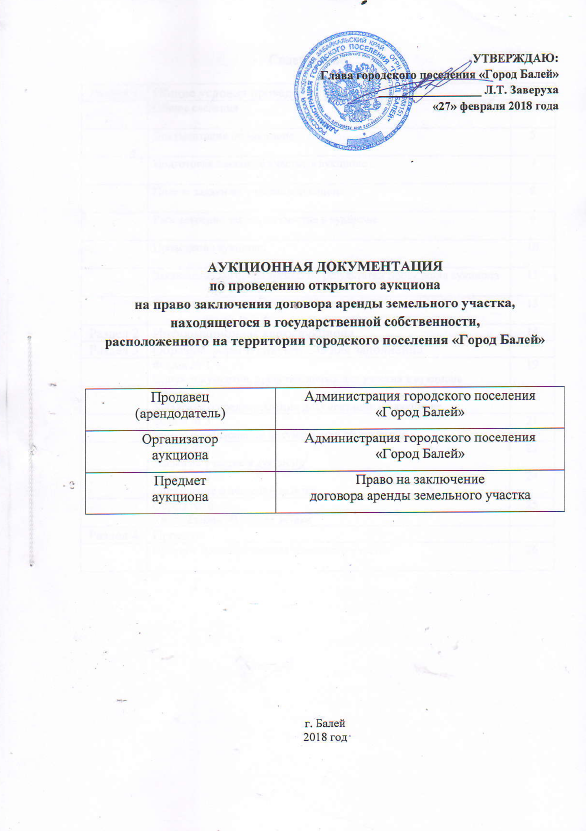 СодержаниеРаздел 1.  Общие условия проведения аукциона1. Общие сведения1.1. Законодательное регулированиеНастоящая документация об аукционе подготовлена в соответствии с порядком подготовки, организации и проведения аукциона по продаже земельного участка, находящегося в государственной или муниципальной собственности, или аукциона на право заключения договора аренды такого земельного участка, установленным Земельным Кодексом РФ, Федеральным законом от 26 июля 2006 г. № 135-ФЗ «О защите конкуренции», Положением «Об организации и проведении аукционов по продаже земельных участков или право на заключения договоров аренды земельных участков, находящихся в государственной или муниципальной собственности» утвержденного Решением Совета городского поселения «Город Балей» от 18 марта 2016 г. № 10.1.2. Основание для проведения аукциона, организатор аукционаОснованием для организации и проведения аукциона является Распоряжение Администрации городского поселения «Город Балей» от 26 января 2018 года          № 10 «О проведении торгов в форме аукциона на право заключения договора аренды земельного участка, государственная собственность на которые не разграничена».В лице Арендодателя земельного участка и Организатора аукциона выступает Администрация городского поселения «Город Балей» Забайкальского края. Почтовый адрес и место нахождения: 673450 Забайкальский край, г. Балей, ул. Советская, 24, тел.: 8 30232 51909, тел./факс: 8 30232 51876; e-mail: adm-zem-baley@yandex.ru. Контактное лицо: Мищенко Андрей Юрьевич, тел.: 8 30232 51238.1.3. Аукционная комиссияПроведение аукциона поручено комиссии по проведению аукционов (конкурсов) по продаже муниципального имущества городского поселения «Город Балей», в том числе земельных участков, находящихся в государственной или муниципальной собственности или на право заключения договора аренды на пользование муниципальным имуществом и земельными участками, находящихся в государственной или муниципальной собственности, утвержденной Распоряжением Администрации городского поселения «Город Балей» от 13 июня 2017 г. № 108-р (далее – аукционная комиссия).1.4. Вид и предмет аукционаАукцион, открытый по составу участников и по форме подачи заявок.Лот № 1: право на заключение договора аренды земельного участка, находящегося в государственной собственности, из категории земель населенных пунктов с кадастровым номером 75:03:290144:195, площадью               15 кв.м., расположенный по адресу: Забайкальский край, Балейский район,                г. Балей, ул. Якимова, 8/1, для эксплуатации и обслуживания гаража, сроком на 10 (десять) лет;Лот № 2: право на заключение договора аренды земельного участка, находящегося в государственной собственности, из категории земель населенных пунктов с кадастровым номером 75:03:290152:227, площадью         24 кв.м., расположенный по адресу: Забайкальский край, Балейский район,               г. Балей, ул. Погодаева, 56/5, для эксплуатации и обслуживания гаража, сроком на 5 (пять) лет;Лот № 3: право на заключение договора аренды земельного участка, находящегося в государственной собственности, из категории земель населенных пунктов с кадастровым номером 75:03:290144:196, площадью         19 кв.м., расположенный по адресу: Забайкальский край, Балейский район,               г. Балей, ул. Якимова, 4/3, для эксплуатации и обслуживания гаража, сроком на 10 (десять) лет; Лот № 4: право на заключение договора аренды земельного участка, находящегося в государственной собственности, из категории земель населенных пунктов с кадастровым номером 75:03:290152:226, площадью         30 кв.м., расположенный по адресу: Забайкальский край, Балейский район,               г. Балей, ул. Пионерская, 4/4, для эксплуатации и обслуживания гаража, сроком на 10 (десять) лет;Лот № 5: право на заключение договора аренды земельного участка, находящегося в государственной собственности, из категории земель населенных пунктов с кадастровым номером 75:03:290153:321, площадью         24 кв.м., расположенный по адресу: Забайкальский край, Балейский район,               г. Балей, ул. Журавлева, 6/3, для размещения и эксплуатации гаража, сроком на  3 (три) года;Лот № 6: право на заключение договора аренды земельного участка, находящегося в государственной собственности, из категории земель населенных пунктов с кадастровым номером 75:03:290153:323, площадью         15 кв.м., расположенный по адресу: Забайкальский край, Балейский район,               г. Балей, ул. Октябрьская, 118/2, для эксплуатации и обслуживания гаража, сроком на 5 (пять) лет.1.5. Информационное обеспечение аукционаИзвещение о проведении аукциона размещается на официальном сайте РФ для размещения информации о проведении торгов www.torgi.gov.ru., а также в средствах массовой информации по месту нахождения земельного участка – газете «Балейская новь».Извещение и документация по проведению аукциона размещается на официальном сайте муниципального района «Балейский район» http://baleysk.e-zab.ru (электронная страница городское поселение «Город Балей»).1.6. Требование к Заявителю на участие в аукционеВ аукционе может принять участие любое юридическое лицо независимо от организационно-правовой формы, формы собственности, места нахождения и места происхождения капитала или любое физическое лицо, в том числе индивидуальный предприниматель, претендующее на заключение договора аренды. Заявитель вправе подать заявку на участие в аукционе на любой лот, заявки на любые несколько лотов или все лоты. В отношении каждого лота Заявитель вправе подать только одну заявку на участие в аукционе. Для того чтобы принять участие в аукционе Заявитель должен удовлетворять следующим требованиям: » соответствие Заявителя на участие в аукционе требованиям, устанавливаемым в соответствии с законодательством РФ к лицам, претендующим на заключение договора аренды, являющегося предметом аукциона; » при подачи заявки физическое лицо предъявляет документ, удостоверяющий личность, в случае подачи заявки представителем Заявителя предъявляется доверенность; » юридическое лицо дополнительно прилагает к заявке нотариально заверенные копии учредительных документов и свидетельства о государственной регистрации юридического лица;» платежный документ с отметкой банка плательщика об исполнении задатка.2. Документация об аукционе2.1. Представление документации об аукционеАукционная документация размещается на официальном сайте РФ для размещения информации о проведении торгов, определенном Правительством РФ (www.torgi.gov.ru), не менее чем за 30 дней до дня проведения аукциона, одновременно с размещением извещения о проведении аукциона, а также на официальном сайте муниципального района «Балейский район» http://baleysk.e-zab.ru (электронная страница городское поселение «Город Балей») и доступна для ознакомления без взимания платы. После размещения на официальном сайте извещения о проведении аукциона, Организатор аукциона на основании заявления (форма № 2) любого заинтересованного лица, поданного в письменной форме и в форме электронного документа, в течении 2 (двух) рабочих дней с даты получения соответствующего заявления предоставляет такому лицу документацию об аукционе бесплатно, по адресу Организатора аукциона или по почте на адрес, указанный в заявлении о предоставлении документации, либо в форме электронного документа.Участники аукциона, получившие комплект аукционной документации с официального сайта и не направившие заявление на получение документации у Организатора, должны самостоятельно отслеживать появления на официальном сайте разъяснений, изменений или дополнений к документации об аукционе. В случае направления документации об аукционе по почте (эл.почте) отправитель не берет на себя ответственность за утерю или вручение документации с опозданием.Предоставление аукционной документации до размещения на официальном сайте извещения о проведении аукциона не допускается.2.2. Разъяснение документации об аукционеЛюбое заинтересованное лицо вправе направить в письменной форме, в том числе в форме электронного документа, Организатору аукциона запрос (форма № 3) о разъяснении положений документации об аукционе. В течение 2 (двух) рабочих дней с даты поступления указанного запроса Организатор обязан направить в письменной форме или в форме электронного документа разъяснения положений аукционной документации, если такой запрос поступил Организатору не позднее чем за 3 (три) рабочих дня до даты окончания срока подачи заявок на участие в аукционе.В течении 1 (одного) дня с даты направления разъяснения положений аукционной документации по запросу заинтересованного лица такое разъяснение размещается Организатором аукциона на официальном сайту с указанием предмета запроса, но без указания заинтересованного лица, от которого поступил запрос. Разъяснение положений аукционной документации не должно изменять ее суть.2.3. Внесение изменений в документацию об аукционеОрганизатор аукциона по собственной инициативе или в соответствии с запросом заинтересованного лица вправе принять решение о внесении изменений в аукционную документацию не позднее чем за 5 (пять) дней до даты окончания срока подачи заявок на участие в аукционе. Изменение предмета аукциона не допускается. В течение 1 (одного) дня с даты принятия решения о внесении изменений в аукционную документацию такие изменения размещаются Организатором аукциона на официальном сайте, и в течение 2 (двух) рабочих дней направляются заказными письмами или в форме электронных документов всем Заявителям, которым была предоставлена аукционная документация. При этом срок подачи заявок на участие в аукционе должен быть продлен таким образом, чтобы с даты размещения на официальном сайте торгов внесенных изменений в аукционную документацию до даты окончания срока подачи заявок на участие в конкурсе он составлял не менее 20 (двадцати) дней.2.4. Отказ от проведения аукционаОрганизатор аукциона вправе отказаться от проведения аукциона не позднее, чем за 3 (три) дня до даты окончания срока подачи заявок на участие в аукционе. Извещение об отказе от проведения аукциона размещается на официальном сайте  в течение 1 (одного) дня с даты принятия решения об отказе  проведения аукциона. В течение 2 (двух) рабочих дней с даты принятия указанного решения, Организатор аукциона направляет соответствующие уведомления всем Заявителям. В случае если установлено требование о внесении задатка, Организатор аукциона возвращает Заявителям задаток в течение 5 (пяти) рабочих дней с даты принятия решения об отказе  проведения аукциона.3. Подготовка заявки на участие в аукционе3.1. Форма заявки на участие в аукционеЗаявка на участие в аукционе подается в срок и по форме, которые установлены настоящей документацией об аукционе, и должна содержать сведения и документы, указанные в Информационной карте аукциона и настоящей документации аукциона.Все документы, входящие в состав заявки на участие в аукционе, должны быть составлены на русском языке. Документы на иностранном языке, входящие в состав заявки должны иметь надлежащим образом заверенный перевод на русский язык.3.2. Требования к содержанию документов, входящих в состав заявки на участие в аукционеЗаявители (претенденты) аукциона подают заявки, которые отвечают требованиям настоящей документации об аукционе. Организатор аукциона не вправе требовать представление иных документов, за исключением документов, указанных в аукционной документации и Информационной карте аукциона.Непредставление необходимых документов в составе заявки, наличие в таких документах недостоверных сведений об участнике аукциона, является основанием для не допуска такого участника к участию в аукционе. При этом в случае установления недостоверности сведений, содержащихся в документах, предоставленных участником аукциона в составе заявки на участие в аукционе, Организатор аукциона отстраняет  такого участника от участия в аукционе на любом этапе его проведения, вплоть до заключения договора аренды, а также отказывается от подписания договора аренды.3.3. Требования к оформлению заявок на участие в аукционеСведения, которые содержатся в заявках участников аукциона, не должны допускать двусмысленных толкований.Заявка на участие в аукционе должна содержать опись (форма № 1) входящих в ее состав документов. Все листы заявки на участие в аукционе и приложений к ней должны быть прошиты и пронумерованы, скреплены печатью участника аукциона и подписаны участником аукциона или лицом, уполномоченным таким участником аукциона. Полномочия уполномоченного лица должны быть письменно подтверждены доверенностью, выданной руководителем организации, приложенной к заявке на участие в аукционе. Применение факсимильного воспроизведения подписи с использованием средств механического или иного копирования, либо иного аналога собственноручной подписи не допускается. Все документы, представляемые участниками аукциона в составе заявки на участие в аукционе, должны быть заполнены по всем пунктам.Представленные в составе заявки на участие в аукционе документы участнику аукциона  не возвращаются.3.4. Содержание заявки на участие в аукционеЗаявка на участие в аукционе (форма № 4) должна содержать:1) Сведения и документы о Заявителе:а) фирменное наименование (наименование), сведения об организационно - правовой форме, о месте нахождения, почтовый адрес (для юридического лица); фамилия, имя, отчество, паспортные данные, сведения о месте жительства (для физического лица), номер контактного телефона;б) полученную не ранее чем за шесть месяцев до даты размещения на официальном сайте торгов извещения о проведении аукциона выписку из единого государственного реестра юридических лиц или нотариально заверенную копию такой выписки (для юридических лиц), полученную не ранее чем за шесть месяцев до даты размещения на официальном сайте торгов извещения о проведении аукциона выписку из единого государственного реестра индивидуальных предпринимателей или нотариально заверенную копию такой выписки (для индивидуальных предпринимателей), копии документов, удостоверяющих личность (для иных физических лиц), надлежащим образом заверенный перевод на русский язык документов о государственной регистрации юридического лица или физического лица в качестве индивидуального предпринимателя в соответствии с законодательством соответствующего государства (для иностранных лиц), полученные не ранее чем за шесть месяцев до даты размещения на официальном сайте торгов извещения о проведении аукциона;в) документ, подтверждающий полномочия лица на осуществление действий от имени заявителя - юридического лица (копия решения о назначении или об избрании либо приказа о назначении физического лица на должность, в соответствии с которым такое физическое лицо обладает правом действовать от имени заявителя без доверенности (далее - руководитель). В случае если от имени заявителя действует иное лицо, заявка на участие в аукционе должна содержать также доверенность на осуществление действий от имени заявителя, заверенную печатью заявителя и подписанную руководителем заявителя (для юридических лиц) или уполномоченным этим руководителем лицом, либо нотариально заверенную копию такой доверенности. В случае если указанная доверенность подписана лицом, уполномоченным руководителем заявителя, заявка на участие в аукционе должна содержать также документ, подтверждающий полномочия такого лица;г) нотариально заверенные копии учредительных документов заявителя (для юридических лиц);д) соглашение о внесении задатка (форма № 5);е) реквизиты счета для возврата задатка.4. Подача заявок на участие в аукционе4.1. Срок и порядок подачи заявок на участие в аукционе, рассмотрение таких заявокДля участия в аукционе Участник аукциона подает заявку на участие в аукционе в письменном виде, в срок и по форме № 4 «Заявка на участие в аукционе» и согласно требованиям к оформлению заявок на участие в аукционе, установленными настоящей документацией об аукционе. Заявитель на участие в аукционе вправе подать только одну заявку в отношении лота аукциона.Заявка не должна содержать никаких вставок между строк, подтирок  или приписок, за исключением необходимых исправлений ошибок, сделанных Участником аукциона. Такие исправления должны быть подписаны лицом, подписывающим заявку на участие в аукционе.Прием заявок на участие в аукционе начинается и прекращается в сроки, указанные в Информационной карте аукциона (в извещении о проведении аукциона). Каждая заявка на участие в аукционе, поступившая в срок, указанный в извещении о проведении аукциона, регистрируется Организатором аукциона в журнале регистрации заявок. По требованию Заявителя, Организатор аукциона выдает расписку в получении такой заявки с указанием даты и времени ее получения. Заявка на участие в аукционе, поступившая после истечения срока приема заявок, возвращается Заявителю в день ее поступления.4.2. Отзыв заявок на участие в аукционеЗаявитель имеет право отозвать принятую Организатором аукциона заявку на участие в аукционе до дня окончания срока приема заявок, уведомив об этом в письменной форме (форма № 6) Организатора аукциона. Организатор аукциона обязан возвратить Заявителю внесенный им задаток в течении 3 (трех) рабочих дней со дня поступления уведомления об отзыве заявки. В случае отзыва заявки Заявителем позднее дня окончания срока приема заявок задаток возвращается в порядке, установленном для участников аукциона.4.3. Обеспечение заявок на участие в аукционеЕсли в Информационной карте аукциона установлено требование о внесении задатка, в качестве обеспечения заявки на участие в аукционе, участники аукциона, подающие заявки вносят денежные средства в размере и по реквизитам, указанным в Информационной карте аукциона. Внесение  участником аукциона задатка подтверждается соглашением о внесении задатка.Любая заявка на участие в аукционе, не имеющая в своем составе документа, подтверждающего внесение задатка, не будет допущена до участия в аукционе.5. Рассмотрение заявок на участие в аукционеСрок рассмотрения заявок на участие в аукционе не может превышать десяти дней со дня окончания подачи заявок на участие в аукционе.Комиссия по проведению аукциона рассматривает заявки на участие в аукционе на предмет соответствия требованиям, установленным документацией об аукционе, и соответствия Заявителей установленным требованиям.На основании результатов рассмотрения заявок на участие в аукционе комиссией по проведению аукциона принимается решение о допуске к участию в аукционе Заявителей и о признании Заявителей участниками аукциона или об отказе в допуске Заявителей к участию в аукционе. Решение комиссии оформляется протоколом рассмотрения заявок на участие в аукционе. Протокол должен содержать сведения о Заявителях, допущенных к участию в аукционе и признанных участниками аукциона, датах подачи заявок, внесенных задатках, а также сведения о Заявителях, не допущенных к участию в аукционе, с указанием причин отказа в допуске к участию в нем. Протокол рассмотрения заявок на участие в аукционе подписывается всеми членами комиссии по проведению аукциона не позднее чем в течение 1 (одного) дня со дня их рассмотрения и размещается на официальном сайте не позднее чем на следующий день после подписания протокола.6. Проведение аукциона6.1. Порядок проведения аукционаМесто, дата и время проведения аукциона указаны в извещении о проведении аукциона и в Информационной карте аукциона. В аукционе могут участвовать только Заявители, признанные участниками аукциона. Аукцион проводится Организатором аукциона в присутствии членов комиссии по проведению аукциона и участников аукциона (их представителей). Аукцион проводится путем повышения начальной (минимальной) цены договора (цены лота), указанной в извещении о проведении аукциона, на «шаг аукциона». «Шаг аукциона» устанавливается в размере 3 % начальной (минимальной) цены договора (цены лота), указанной в извещении о проведении аукциона и не изменяется в течение всего аукциона.Аукцион проводится в следующем порядке:1. Комиссия непосредственно перед началом проведения аукциона регистрирует явившихся на аукцион участников аукциона (их представителей). При регистрации участникам аукциона (их представителям) выдаются пронумерованные карточки (далее - карточки), номера которых соответствуют номерам поданных заявок, которые они поднимают после оглашения Председателем комиссии начального размера арендной платы и каждого очередного размера арендной платы в случае, если готовы заключить договор аренды в соответствии с этим размером арендной платы;2. Аукцион начинается с оглашения Председателем комиссии наименования лота, основных характеристик и начального размера арендной платы и «шага аукциона»;3. Каждый последующий размер арендной платы Председатель комиссии назначает путем увеличения текущего размера арендной платы на «шаг аукциона». После объявления очередного размера арендной платы Председатель комиссии называет номер карточки участника аукциона, которым первым поднял карточку, затем Председатель комиссии объявляет следующий размер арендной платы в соответствии с «шагом аукциона»;4. При отсутствии участников аукциона, готовых заключить договор аренды в соответствии с названной Председателем комиссии размером арендной платы, Председатель повторяет этот размер арендной платы 3 раза. Если после троекратного объявления размера арендной платы ни один из участников аукциона не поднял карточку, аукцион завершается. Победителем аукциона признается тот участник аукциона, номер карточки которого был назван Председателем комиссии последним;5. По завершению аукциона Председатель комиссии объявляет о продаже права на заключение договора аренды, называет номер лота, размер арендной платы и номер карточки победителя аукциона.6.2. Определение победителя аукционаПобедителем аукциона признается лицо, предложившее наибольший размер ежегодной арендной платы.При проведении аукциона Организатор аукциона в обязательном порядке осуществляет аудио- или видеозапись аукциона и ведет протокол аукциона, в котором указываются: 1) сведения о месте, дате и времени проведения аукциона; 2) предмет аукциона, в том числе сведения о местоположении и площади земельного участка; 3) сведения об участниках аукциона, о начальной цене предмета аукциона, последнем и предпоследнем предложениях о цене предмета аукциона; 4) наименование и место нахождения (для юридического лица), фамилия, имя и отчество, место жительства (для гражданина) победителя аукциона и иного участника аукциона, который сделал предпоследнее предложение о цене аукциона; 5) сведения о последнем предложении о цене предмета аукциона (размер ежегодной арендной платы). Протокол о результатах аукциона составляется в 2 (двух) экземплярах и подписывается всеми присутствующими членами комиссии в день проведения аукциона, один из которых передается победителю аукциона, а второй остается у Организатора. Протокол о результатах аукциона размещается на официальном сайте в течение 1 (одного) рабочего дня со дня подписания данного протокола.В случае если было установлено требование о внесении задатка, Организатор аукциона, в течение 3 (трех) рабочих дней со дня подписания протокола о результатах аукциона, обязан возвратить задатки лицам, которые участвовавшим в аукционе, но не победившим в нем. Любой участник аукциона после размещения протокола аукциона вправе направить Организатору в письменной форме, в том числе в форме электронного документа, запрос о разъяснении результатов аукциона. Организатор в течение 3 (трех) рабочих дней с даты поступления такого запроса обязан предоставить такому участнику аукциона соответствующие разъяснения в письменной форме или в форме электронного документа. 7. Заключение договора аренды по результатам аукциона7.1. Договор аренды заключается на условиях, указанных в извещении о проведении настоящего аукциона и документации об аукционе. При заключении и исполнении договора цена такого договора не может быть ниже начальной цены договора, указанной в извещении о проведении аукциона.7.2. Организатор аукциона направляет победителю аукциона или единственному принявшему участие в аукционе его участнику три экземпляра подписанного проекта договора аренды земельного участка в 10-ти дневных срок со дня составления протокола о результатах аукциона. При этом размер ежегодной арендной платы по договору аренды земельного участка определяется в размере, предложенном победителем аукциона, или в случае заключения указанного договора с единственным принявшим участие в аукционе его участником устанавливается в размере, равном начальной цене предмета аукциона. Не допускается заключение указанного договора ранее чем через 10 (десять) дней со дня размещения информации о результатах аукциона на официальном сайте.7.3. Победитель аукциона или единственный принявший участие в аукционе участник в течение 30 (тридцати) дней со дня направления ему Организатором аукциона проекта договора аренды земельного участка должен подписать и предоставить Организатору аукциона указанный договор.7.4. Если договор аренды земельного участка в течение 30 (тридцати) дней со дня направления победителю аукциона проектов указанных договоров не были им подписаны и представлены Организатору аукциона, Организатор аукциона вправе предложить заключить указанные договоры иному участнику аукциона, который сделал предпоследнее предложение о цене предмета аукциона, по цене, предложенной победителем аукциона.В случае, если в течение 30 (тридцати) дней со дня направления участнику аукциона, который сделал предпоследнее предложение о цене предмета аукциона, проекта договора аренды земельного участка, этот участник не представил Организатору подписанные им договоры, Организатор аукциона вправе объявить о проведении повторного аукциона или распорядиться земельным участком иным образом в соответствии с Земельным Кодексом РФ.7.5. При уклонении или отказе победителя аукциона или иного лица, с которым договор аренды заключается в соответствии с настоящей аукционной документацией, от заключения в установленный срок договора аренды земельного участка, задаток ему не возвращается, и он утрачивает право на заключение договора аренды земельного участка.7.6. Сведения о победителях аукциона, уклонившихся от заключения договора аренды земельного участка, являющегося предметом аукциона, и об иных лицах, с которыми указанный договор заключается в соответствии с настоящей аукционной документацией и которые уклонились от его заключения, включаются в реестр недобросовестных участников аукциона. Ведение реестра недобросовестных участников аукциона осуществляется уполномоченным Правительством РФ федеральным органом исполнительной власти.В случае, если победитель аукциона или иное лицо, с которым договор аренды земельного участка заключается в соответствии с настоящей аукционной документацией, в течение 30 (тридцати) дней со дня направления им Организатором аукциона проекта указанного договора, не подписали и не представили Организатору аукциона указанный договор, Организатор в течение 5 (пяти) рабочих дней со дня истечения этого срока направляет сведения в уполномоченный Правительством РФ федеральный орган исполнительной власти для включения их в реестр недобросовестных участников аукциона. Сведения, содержащиеся в реестре недобросовестных участников аукцион, доступны для ознакомления на официальном сайте.8. Признание аукциона несостоявшимся8.1. В случае, если по окончании срока подачи заявок на участие в аукционе подана только одна заявка на участие в аукционе или не подано ни одной заявки на участие в аукционе, аукцион признается несостоявшимся. В случае, если аукционной документацией предусмотрено 2 (два) и более лота, аукцион признается не состоявшимся только в отношении тех лотов, в отношении которых подана только одна заявка на участие в аукционе или не подана ни одна заявка на участие в аукционе. 8.2. В случае, если принято решение об отказе в допуске к участию в аукционе всех Заявителей на участие в аукционе или о признании только одного Заявителя на участие в аукционе Участником аукциона, аукцион признается несостоявшимся. Если Заявитель, подавший указанную заявку, соответствует всем требованиям и указанным в извещении о проведении аукциона условиям аукциона, Организатор в течение 10 (десяти) дней со дня рассмотрения указанной заявки обязан направить Заявителю три экземпляра подписанного проекта договора аренды. При этом размер ежегодной арендной платы определяется в размере, равном начальной цене предмета аукциона.8.3. В случае, если в аукционе участвовал только один участник или при проведении аукционе не присутствовал ни один из участников, либо в случае, если после троекратного объявления предложения о начальной цене предмета аукциона не поступило ни одного предложения о цене предмета аукциона, которое предусматривало  бы более высокую цену предмета аукциона, аукцион признается несостоявшимся.8.4. В случае признания аукциона несостоявшимся, Организатор вправе объявить о проведении повторного аукциона, при этом условия повторного аукциона могут быть изменены.Раздел 2. Информационная карта аукционаРаздел 3. Образцы форм и документов для заполненияФорма №1ОПИСЬ ДОКУМЕНТОВ,представляемых для участия в аукционе, открытом по составу участников и по форме подачи заявок, на право заключения договора аренды земельного участка, находящегося в государственной собственности Настоящим _____________________________________________________________________________                 (Ф.И.О. заявителя; наименование организации)_____________________________________________________________________________подтверждает, что для участия в аукционе на право заключения договора аренды земельного участка, находящегося в государственной собственности, направляются нижеперечисленные документы:Заявитель на участие в аукционе(уполномоченный представитель)    ______________  _______________________________                                                                                                         (подпись)                                              (Ф.И.О. полностью), М.П.Форма № 2Организатору аукциона: Администрации городского поселения «Город Балей»673450 Забайкальский край, г.Балей, ул.Советская, 24ЗАЯВЛЕНИЕ О ПРЕДОСТАВЛЕНИИ ДОКУМЕНТАЦИИ ОБ АУКЦИОНЕ_____________________________________________________________________________                                               (Ф.И.О., наименование организации, адрес местонахождения, номер телефона)__________________________________________________________________________________________________________________________________________________________просим Вас предоставить документацию об аукционе на право заключения договора аренды земельного участка, находящегося в государственной собственности по адресу:_____________________________________________________________________________или в форме электронного документа на электронный адрес: ________________________«____» ___________ 2018 года      ________________       ____________________________                   (дата)                                                        (подпись)                                            (Ф.И.О. полностью)М.П.Форма № 3Организатору аукциона: Администрации городского поселения «Город Балей»673450 Забайкальский край, г.Балей, ул.Советская, 24ЗАПРОС О РАЗЪЯСНЕНИИ ДОКУМЕНТАЦИИ ОБ АУКЦИОНЕПрошу Вас разъяснить следующие положения документации об аукционе:Ответ на запрос прошу направить по адресу:_____________________________________________________________________________(почтовый адрес лица, организации, направившего запрос)___________________________________________________________________________________________________________________«____» ___________ 2018 года      ________________       ____________________________                   (дата)                                                        (подпись)                                            (Ф.И.О. полностью)М.П.Форма № 4Администрация городского поселения «Город Балей»ЗАЯВКА НА УЧАСТИЕ В АУКЦИОНЕ НА ПРАВО ЗАКЛЮЧЕНИЯ ДОГОВОРА АРЕНДЫ ЗЕМЕЛЬНОГО УЧАСТКА (заполняется претендентом (его полномочным представителем)Ф.И.О./Наименование претендента _______________________________________________________________Для физических лиц:Документ, удостоверяющий личность: ____________________________________________________________серия _______________ № ______________________, выдан «_____»  ___________________  _________ года_____________________________________________________________________________________________(кем выдан)Для юридических лиц:Документ о государственной регистрации в качестве юридического лица: __________________________________________________________________________________________________________________________серия ___________ № __________________, дата регистрации «_____»  __________________  ________ годаОрган, осуществивший регистрацию _____________________________________________________________Место выдачи ________________________________________________________________________________ИНН ________________________________________________________________________________________Место жительства/Место нахождения претендента ______________________________________________________________________________________________________________________________________________Телефон: _________________________ Факс _________________________ Индекс ______________________Банковские реквизиты претендента для возврата денежных средств: расчетный (лицевой) счет № ____________________________________________________________________корр. счет № _______________________ БИК __________________________ ИНН ______________________  Представитель претендента _____________________________________________________________________                                                                                                                                                     (Ф.И.О. или наименование)Действует на основании доверенности от «____» _________________________ № _______________________Реквизиты документа, удостоверяющего личность представителя – физического лица, или документа о
государственной регистрации в качестве юридического лица представителя – юридического лица:                                                                   (наименование документа, серия, номер, дата и место выдачи (регистрации), кем выдан)_____________________________________________________________________________________________Прошу принять заявку на участие в аукционе на право заключения договора на земельный участок                            (Лот №_____), расположенного по  адресу:_________________________________________________________________________________________________________________________________________________, с кадастровым номером: _______________________, общей площадью __________ кв.м, разрешённое использование земельного участка ____________________________________________________________.С проектом договора и аукционной документацией ознакомлен (а). Уведомление о признании/отказе в признании участником аукциона прошу (нужное подчеркнуть и заполнить) направлять по почте ___________________________________; вручить лично, связавшись по тел. ________________________.К заявке прилагаются документы на ______ листах в соответствии с описью.В соответствии с п.4 ст. 9 Федерального закона от 27.07.2006 № 152-ФЗ «О персональных данных» в целях заполнения документов по аукциону даю согласие на автоматизированную, а также без использования средств автоматизации обработку моих персональных данных, то есть на совершение действий, предусмотренных п. 3 ч. 1 ст. 3 Федерального закона от 27.07.2006 № 152-ФЗ «О персональных данных». Об ответственности за достоверность представленных сведений предупрежден (а).Претендент:«_____» _______________ 2018 года                      ____________/ ___________________________________                                     (дата)                                                                                                (подпись)                                                              (Ф.И.О.)			М.П.Лицо, принявшее заявку:«_____» _______________ 2018 года                      ____________/ ___________________________________                                     (дата)                                                                                                (подпись)                                                              (Ф.И.О.)			Форма № 5СОГЛАШЕНИЕ О ВНЕСЕНИИ ЗАДАТКАг. Балей, Забайкальский край                                                                   «___» ____________ 2018 годаАдминистрация городского поселения «Город Балей» Забайкальского края, в лице Главы городского поселения «Город Балей», Заверуха Леонида Тимофеевича, действующего на основании Устава городского поселения «Город Балей» и Решения Совета городского поселения «Город Балей» № 5 от 11.10.2016г. «Об избрании Главы городского поселения «Город Балей», именуемая в дальнейшем «ОРГАНИЗАТОР», с одной стороны и ______________________________________________________________, действующий(ая) на основании _______________________________________________________________________________________________________________________________, именуемый(ая) в дальнейшем «ПРЕТЕНДЕНТ» с другой стороны, заключили настоящее Соглашение о внесении задатка денежных средств для участия в аукционе на право заключения договора аренды земельного участка, находящегося в государственной собственности, из категории земель населенных пунктов, расположенного по адресу: Забайкальский край, г. Балей, ______________________.Для участия в аукционе ПРЕТЕНДЕНТ перечисляет, а ОРГАНИЗАТОР принимает задаток в размере _____________________________________________________________. Указанный задаток вносится ПРЕТЕНДЕНТОМ в качестве обеспечения обязательств и условий, установленных настоящей аукционной документацией для заявителей на участие в аукционе, в сроки и на счет ОРГАНИЗАТОРА, указанные в Информационном сообщении о проведении аукциона в газете «Балейская Новь» от 29.12.2017 года и аукционной документации. Документом, подтверждающим внесение задатка на счет ОРГАНИЗАТОРА, является выписка или кассовый чек, которые ПРЕТЕНДЕНТ представляет комиссии по проведению аукциона. В случае отсутствия, в указанный в Информационном сообщении о проведении аукциона срок, задатка на счете ОРГАНИЗАТОРА, обязательства по внесению задатка считаются неисполненными.Случаи возврата суммы задатка и его сроки определяются аукционной документацией по проведению аукциона.Ознакомлен(а) с документацией об аукционе и проектом договора аренды.ПРЕТЕНДЕНТ:«____» ___________ 2018 года      ________________       ____________________________                   (дата)                                                        (подпись)                                            (Ф.И.О. полностью)М.П.ОРГАНИЗАТОР:«____» ___________ 2018 года      ________________                         Л.Т. Заверуха                   (дата)                                                        (подпись)                                           М.П.Форма № 6Организатору аукциона: Администрации городского поселения «Город Балей»673450 Забайкальский край, г.Балей, ул.Советская, 24УВЕДОМЛЕНИЕ ОБ ОТЗЫВЕ ЗАЯВКИна участие в аукционе на право заключения договора аренды земельного участка, находящегося в государственной собственности       Настоящим  ________________________________________________________________________                                          (Ф.И.О., наименование организации, адрес местонахождения)__________________________________________________________________________________________________________________________________________________________уведомляет Вас, что отзывает свою заявку на участие в аукционе. Дата подачи заявки: «___» ___________ 2018 года, время подачи заявки: ______________Регистрационный номер заявки: «____» ___________ 2018 года      ________________       ____________________________                   (дата)                                                        (подпись)                                            (Ф.И.О. полностью)М.П.Раздел 4. ПроектыДОГОВОР № ____аренды земельного участка (лот № 1)г. Балей, Балейский район,Забайкальский край                                                                              «____» __________ 2018 годаАдминистрация городского поселения «Город Балей», в лице Главы городского поселения «Город Балей» Заверуха Леонида Тимофеевича, действующего на основании  Устава городского поселения «Город Балей» и Решения Совета городского поселения «Город Балей» № 5 от 11.10.2016 г. «Об избрании Главы городского поселения «Город Балей», именуемая в дальнейшем "Арендодатель", с одной стороны и _________________________________________________________________________________(Ф.И.О./ наименование организации)_________________________________________________________________________________ (Документ, удостоверяющий личность/ документ о государственной регистрации ю/л)именуемый(ая) в дальнейшем «Арендатор», с другой стороны, заключили настоящий Договор о нижеследующем: 1. Предмет договора. 1.1. На основании Протокола № ____ от «____» ____________ 2018 года «О результатах аукциона на право заключения договора аренды земельного участка» от «30» марта 2018г., АРЕНДОДАТЕЛЬ передает, а АРЕНДАТОР принимает в аренду:1.1.1. Земельный участок, площадью 15 кв.м., из категории земель населенных пунктов, находящийся по адресу: Забайкальский край, Балейский район, г. Балей, ул. Якимова, 8/1, именуемый в дальнейшем УЧАСТОК. 1.1.2. Кадастровый номер УЧАСТКА: 75:03:290144:195. 1.1.3. УЧАСТОК предоставляется для эксплуатации и обслуживания гаража.1.2. Приведенное описание УЧАСТКА и цели его использования являются окончательными.1.3. Настоящий договор одновременно является актом приема-передачи УЧАСТКА.2. Срок действия договора.2.1. Настоящий договор заключается сроком на 10 лет и действует до ____________________. 3. Сумма договора и порядок расчетов. 3.1. Стоимость аренды участка, сформированная по результатам аукциона, составляет  __________________________________________________________________________________________________________________________________________________________________3.2. Размеры арендной платы могут изменяться в случаях изменения кадастровой стоимости.3.3. Арендная плата вносится АРЕНДАТОРОМ: физическое лицо – до 15-го сентября каждого года; юридическое лицо -  ежеквартально равными долями, не позднее 15-го числа последнего месяца квартала.3.4. Арендная плата по настоящему договору вносится Арендатором на расчетный счет:в УФК по Забайкальскому  краю  (Комитет по финансам администрации муниципального района  «Балейский  район») ИНН 7503000680, КПП 752801001, ОКТМО 76606101                 на расчётный счет № 40101810200000010001  Банк получателя: Отделение Чита, БИК 047601001, КБК  902 111 050 13 13 0000 1 20Наименование платежа: за аренду земельного участка по договору № ___ от ________2018г.4. Права и обязанности Арендодателя.4.1.Арендодатель имеет право:1) Вносить по согласованию с Арендатором в настоящий договор, необходимые изменения и дополнения, вытекающие из действующих законодательных и нормативных актов, регулирующих использование земель;2) Требовать от Арендатора своевременного предоставления установленных законодателем сведений о состоянии и использовании земель;3) Приостанавливать работы, ведущиеся с нарушением условий настоящего договора;4) Посещать и обследовать земельный УЧАСТОК на предмет соблюдения земельного законодательства.4.2.Арендодатель обязан:1) Выполнять в полном объеме все условия договора;2) Не вмешиваться в хозяйственную деятельность Арендатора;3) Не использовать и не предоставлять прав третьей стороне на использование ресурсов, находящихся на земельном УЧАСТКЕ.5. Права и обязанности Арендатора.5.1.Арендатор имеет право:1) Проводить работы по улучшению экологического состояния УЧАСТКА, при наличии утвержденного в установленном порядке проекта;2) При досрочном расторжении договора или по истечении срока договора все произведенные на земельном УЧАСТКЕ улучшения по своему выбору: - передать Арендодателю безвозмездно; - продать Арендодателю по цене, оговоренной специальным соглашением сторон.5.2. Арендатор обязан:1) Использовать УЧАСТОК в соответствии с целью и условиями его предоставления;2) Своевременно и в полном объеме вносить арендную плату;3) Обеспечить Арендодателю и органам государственного контроля свободный доступ на арендуемый УЧАСТОК;4) В случае изменения адреса или иных реквизитов, в недельный срок направлять Арендодателю письменное уведомление об этом;5) При отводе под строительство руководствоваться действующими правилами и нормами по соглашению с землеустроительными, архитектурно-градостроительными, пожарными и природоохранительными органами;6) Возводить строения и сооружения в соответствии с целевым назначением арендуемого земельного УЧАСТКА;7) После окончания строительства оформить право пользования на земельный участок;8) Не допускать действий, приводящих к ухудшению качественных характеристик УЧАСТКА, экологической обстановки на арендуемом УЧАСТКЕ;9) Предоставлять Арендодателю копии платежных поручений, подтверждающих перечисление арендной платы;10) Содержать в полном порядке и чистоте, как арендуемый земельный УЧАСТОК, так и прилегающие к ним территории (часть улицы, переулки и т. д.), выполнять все требования пожарной безопасности и санитарной инспекции.6. Ответственность сторон6.1. За нарушение условий договора стороны несут имущественную ответственность.6.2. В случае неуплаты платежей в установленный срок Арендатор уплачивает неустойку (пени) в размере ставки рефинансирования Центрального Банка РФ, установленный на тот момент, от суммы задолженности за каждый день просрочки.6.3. В случае ненадлежащего исполнения или неисполнения одного из условий договора, нарушившая сторона обязана устранить нарушения не позднее 30 дней со дня получения претензии другой стороны. 7. Рассмотрение споровСпоры, возникающие в рамках настоящего договора, разрешаются путем переговоров. А при не достижении согласия, рассматриваются арбитражным судом или судом общей юрисдикции в соответствии с их компетенцией. 8. Условия расторжения договора8.1. Арендодатель может расторгнуть договор аренды в случае ухудшения качественного состояния и порчи земель и взыскать с Арендатора ущерб в установленном законодательством порядке.8.2. Договор может быть расторгнут Арендодателем в досрочном порядке при использовании УЧАСТКА не по целевому назначению в течение одного года, при неуплате Арендатором арендных платежей в течение одного года, в случае смерти Арендатора или прекращения деятельности юридического лица либо физического лица, а также изъятия УЧАСТКА для государственных или муниципальных нужд.9. Арендная плата9.1. Изменение размера годовой арендной платы за земельный УЧАСТОК производится на основании нормативных актов Российской Федерации, Забайкальского края, муниципального образования с момента их вступления в законную силу.9.2. Изменение размера арендной платы за земельный УЧАСТОК оформляется дополнительным соглашением к основному договору аренды в письменной форме и является его неотъемлемой частью.10. Дополнительные условия10.1. Любые изменения, дополнения и приложения к настоящему договору действительны при условии, если они совершены в письменной форме и подписаны уполномоченными представителями обеих Сторон.10.2. Во всем остальном, что не предусмотрено настоящим Договором, Стороны руководствуются действующим законодательством РФ.10.3. Договор составлен в 3-х экземплярах, имеющих равную юридическую силу, по одному для каждой из Сторон и один экземпляр для Федеральной службы государственной регистрации кадастра и картографии (Росреестр).Подписи и реквизиты сторон:ДОГОВОР № ____аренды земельного участка (лот № 2)г. Балей, Балейский район,Забайкальский край                                                                              «____» __________ 2018 годаАдминистрация городского поселения «Город Балей», в лице Главы городского поселения «Город Балей» Заверуха Леонида Тимофеевича, действующего на основании  Устава городского поселения «Город Балей» и Решения Совета городского поселения «Город Балей» № 5 от 11.10.2016 г. «Об избрании Главы городского поселения «Город Балей», именуемая в дальнейшем "Арендодатель", с одной стороны и _________________________________________________________________________________(Ф.И.О./ наименование организации)_________________________________________________________________________________ (Документ, удостоверяющий личность/ документ о государственной регистрации ю/л)именуемый(ая) в дальнейшем «Арендатор», с другой стороны, заключили настоящий Договор о нижеследующем: 1. Предмет договора. 1.1. На основании Протокола № ____ от «____» ____________ 2018 года «О результатах аукциона на право заключения договора аренды земельного участка» от «30» марта 2018г., АРЕНДОДАТЕЛЬ передает, а АРЕНДАТОР принимает в аренду:1.1.1. Земельный участок, площадью 24 кв.м., из категории земель населенных пунктов, находящийся по адресу: Забайкальский край, Балейский район, г. Балей, ул. Погодаева, 56/5, именуемый в дальнейшем УЧАСТОК. 1.1.2. Кадастровый номер УЧАСТКА: 75:03:290152:227. 1.1.3. УЧАСТОК предоставляется для эксплуатации и обслуживания гаража.1.2. Приведенное описание УЧАСТКА и цели его использования являются окончательными.1.3. Настоящий договор одновременно является актом приема-передачи УЧАСТКА.2. Срок действия договора.2.1. Настоящий договор заключается сроком на 5 лет и действует до ____________________. 3. Сумма договора и порядок расчетов. 3.1. Стоимость аренды участка, сформированная по результатам аукциона, составляет  __________________________________________________________________________________________________________________________________________________________________3.2. Размеры арендной платы могут изменяться в случаях изменения кадастровой стоимости.3.3. Арендная плата вносится АРЕНДАТОРОМ: физическое лицо – до 15-го сентября каждого года; юридическое лицо -  ежеквартально равными долями, не позднее 15-го числа последнего месяца квартала.3.4. Арендная плата по настоящему договору вносится Арендатором на расчетный счет:в УФК по Забайкальскому  краю  (Комитет по финансам администрации муниципального района  «Балейский  район») ИНН 7503000680, КПП 752801001, ОКТМО 76606101                 на расчётный счет № 40101810200000010001  Банк получателя: Отделение Чита, БИК 047601001, КБК  902 111 050 13 13 0000 1 20Наименование платежа: за аренду земельного участка по договору № ___ от ________2018г.4. Права и обязанности Арендодателя.4.1.Арендодатель имеет право:1) Вносить по согласованию с Арендатором в настоящий договор, необходимые изменения и дополнения, вытекающие из действующих законодательных и нормативных актов, регулирующих использование земель;2) Требовать от Арендатора своевременного предоставления установленных законодателем сведений о состоянии и использовании земель;3) Приостанавливать работы, ведущиеся с нарушением условий настоящего договора;4) Посещать и обследовать земельный УЧАСТОК на предмет соблюдения земельного законодательства.4.2.Арендодатель обязан:1) Выполнять в полном объеме все условия договора;2) Не вмешиваться в хозяйственную деятельность Арендатора;3) Не использовать и не предоставлять прав третьей стороне на использование ресурсов, находящихся на земельном УЧАСТКЕ.5. Права и обязанности Арендатора.5.1.Арендатор имеет право:1) Проводить работы по улучшению экологического состояния УЧАСТКА, при наличии утвержденного в установленном порядке проекта;2) При досрочном расторжении договора или по истечении срока договора все произведенные на земельном УЧАСТКЕ улучшения по своему выбору: - передать Арендодателю безвозмездно; - продать Арендодателю по цене, оговоренной специальным соглашением сторон.5.2. Арендатор обязан:1) Использовать УЧАСТОК в соответствии с целью и условиями его предоставления;2) Своевременно и в полном объеме вносить арендную плату;3) Обеспечить Арендодателю и органам государственного контроля свободный доступ на арендуемый УЧАСТОК;4) В случае изменения адреса или иных реквизитов, в недельный срок направлять Арендодателю письменное уведомление об этом;5) При отводе под строительство руководствоваться действующими правилами и нормами по соглашению с землеустроительными, архитектурно-градостроительными, пожарными и природоохранительными органами;6) Возводить строения и сооружения в соответствии с целевым назначением арендуемого земельного УЧАСТКА;7) После окончания строительства оформить право пользования на земельный участок;8) Не допускать действий, приводящих к ухудшению качественных характеристик УЧАСТКА, экологической обстановки на арендуемом УЧАСТКЕ;9) Предоставлять Арендодателю копии платежных поручений, подтверждающих перечисление арендной платы;10) Содержать в полном порядке и чистоте, как арендуемый земельный УЧАСТОК, так и прилегающие к ним территории (часть улицы, переулки и т. д.), выполнять все требования пожарной безопасности и санитарной инспекции.6. Ответственность сторон6.1. За нарушение условий договора стороны несут имущественную ответственность.6.2. В случае неуплаты платежей в установленный срок Арендатор уплачивает неустойку (пени) в размере ставки рефинансирования Центрального Банка РФ, установленный на тот момент, от суммы задолженности за каждый день просрочки.6.3. В случае ненадлежащего исполнения или неисполнения одного из условий договора, нарушившая сторона обязана устранить нарушения не позднее 30 дней со дня получения претензии другой стороны. 7. Рассмотрение споровСпоры, возникающие в рамках настоящего договора, разрешаются путем переговоров. А при не достижении согласия, рассматриваются арбитражным судом или судом общей юрисдикции в соответствии с их компетенцией. 8. Условия расторжения договора8.1. Арендодатель может расторгнуть договор аренды в случае ухудшения качественного состояния и порчи земель и взыскать с Арендатора ущерб в установленном законодательством порядке.8.2. Договор может быть расторгнут Арендодателем в досрочном порядке при использовании УЧАСТКА не по целевому назначению в течение одного года, при неуплате Арендатором арендных платежей в течение одного года, в случае смерти Арендатора или прекращения деятельности юридического лица либо физического лица, а также изъятия УЧАСТКА для государственных или муниципальных нужд.9. Арендная плата9.1. Изменение размера годовой арендной платы за земельный УЧАСТОК производится на основании нормативных актов Российской Федерации, Забайкальского края, муниципального образования с момента их вступления в законную силу.9.2. Изменение размера арендной платы за земельный УЧАСТОК оформляется дополнительным соглашением к основному договору аренды в письменной форме и является его неотъемлемой частью.10. Дополнительные условия10.1. Любые изменения, дополнения и приложения к настоящему договору действительны при условии, если они совершены в письменной форме и подписаны уполномоченными представителями обеих Сторон.10.2. Во всем остальном, что не предусмотрено настоящим Договором, Стороны руководствуются действующим законодательством РФ.10.3. Договор составлен в 3-х экземплярах, имеющих равную юридическую силу, по одному для каждой из Сторон и один экземпляр для Федеральной службы государственной регистрации кадастра и картографии (Росреестр).Подписи и реквизиты сторон:ДОГОВОР № ____аренды земельного участка (лот № 3)г. Балей, Балейский район,Забайкальский край                                                                              «____» __________ 2018 годаАдминистрация городского поселения «Город Балей», в лице Главы городского поселения «Город Балей» Заверуха Леонида Тимофеевича, действующего на основании  Устава городского поселения «Город Балей» и Решения Совета городского поселения «Город Балей» № 5 от 11.10.2016 г. «Об избрании Главы городского поселения «Город Балей», именуемая в дальнейшем "Арендодатель", с одной стороны и _________________________________________________________________________________(Ф.И.О./ наименование организации)_________________________________________________________________________________ (Документ, удостоверяющий личность/ документ о государственной регистрации ю/л)именуемый(ая) в дальнейшем «Арендатор», с другой стороны, заключили настоящий Договор о нижеследующем: 1. Предмет договора. 1.1. На основании Протокола № ____ от «____» ____________ 2018 года «О результатах аукциона на право заключения договора аренды земельного участка» от «30» марта 2018г., АРЕНДОДАТЕЛЬ передает, а АРЕНДАТОР принимает в аренду:1.1.1. Земельный участок, площадью 19 кв.м., из категории земель населенных пунктов, находящийся по адресу: Забайкальский край, Балейский район, г. Балей, ул. Якимова, 4/3, именуемый в дальнейшем УЧАСТОК. 1.1.2. Кадастровый номер УЧАСТКА: 75:03:290144:196. 1.1.3. УЧАСТОК предоставляется для эксплуатации и обслуживания гаража.1.2. Приведенное описание УЧАСТКА и цели его использования являются окончательными.1.3. Настоящий договор одновременно является актом приема-передачи УЧАСТКА.2. Срок действия договора.2.1. Настоящий договор заключается сроком на 10 лет и действует до ____________________. 3. Сумма договора и порядок расчетов. 3.1. Стоимость аренды участка, сформированная по результатам аукциона, составляет  __________________________________________________________________________________________________________________________________________________________________3.2. Размеры арендной платы могут изменяться в случаях изменения кадастровой стоимости.3.3. Арендная плата вносится АРЕНДАТОРОМ: физическое лицо – до 15-го сентября каждого года; юридическое лицо -  ежеквартально равными долями, не позднее 15-го числа последнего месяца квартала.3.4. Арендная плата по настоящему договору вносится Арендатором на расчетный счет:в УФК по Забайкальскому  краю  (Комитет по финансам администрации муниципального района  «Балейский  район») ИНН 7503000680, КПП 752801001, ОКТМО 76606101                 на расчётный счет № 40101810200000010001  Банк получателя: Отделение Чита, БИК 047601001, КБК  902 111 050 13 13 0000 1 20Наименование платежа: за аренду земельного участка по договору № ___ от ________2018г.4. Права и обязанности Арендодателя.4.1.Арендодатель имеет право:1) Вносить по согласованию с Арендатором в настоящий договор, необходимые изменения и дополнения, вытекающие из действующих законодательных и нормативных актов, регулирующих использование земель;2) Требовать от Арендатора своевременного предоставления установленных законодателем сведений о состоянии и использовании земель;3) Приостанавливать работы, ведущиеся с нарушением условий настоящего договора;4) Посещать и обследовать земельный УЧАСТОК на предмет соблюдения земельного законодательства.4.2.Арендодатель обязан:1) Выполнять в полном объеме все условия договора;2) Не вмешиваться в хозяйственную деятельность Арендатора;3) Не использовать и не предоставлять прав третьей стороне на использование ресурсов, находящихся на земельном УЧАСТКЕ.5. Права и обязанности Арендатора.5.1.Арендатор имеет право:1) Проводить работы по улучшению экологического состояния УЧАСТКА, при наличии утвержденного в установленном порядке проекта;2) При досрочном расторжении договора или по истечении срока договора все произведенные на земельном УЧАСТКЕ улучшения по своему выбору: - передать Арендодателю безвозмездно; - продать Арендодателю по цене, оговоренной специальным соглашением сторон.5.2. Арендатор обязан:1) Использовать УЧАСТОК в соответствии с целью и условиями его предоставления;2) Своевременно и в полном объеме вносить арендную плату;3) Обеспечить Арендодателю и органам государственного контроля свободный доступ на арендуемый УЧАСТОК;4) В случае изменения адреса или иных реквизитов, в недельный срок направлять Арендодателю письменное уведомление об этом;5) При отводе под строительство руководствоваться действующими правилами и нормами по соглашению с землеустроительными, архитектурно-градостроительными, пожарными и природоохранительными органами;6) Возводить строения и сооружения в соответствии с целевым назначением арендуемого земельного УЧАСТКА;7) После окончания строительства оформить право пользования на земельный участок;8) Не допускать действий, приводящих к ухудшению качественных характеристик УЧАСТКА, экологической обстановки на арендуемом УЧАСТКЕ;9) Предоставлять Арендодателю копии платежных поручений, подтверждающих перечисление арендной платы;10) Содержать в полном порядке и чистоте, как арендуемый земельный УЧАСТОК, так и прилегающие к ним территории (часть улицы, переулки и т. д.), выполнять все требования пожарной безопасности и санитарной инспекции.6. Ответственность сторон6.1. За нарушение условий договора стороны несут имущественную ответственность.6.2. В случае неуплаты платежей в установленный срок Арендатор уплачивает неустойку (пени) в размере ставки рефинансирования Центрального Банка РФ, установленный на тот момент, от суммы задолженности за каждый день просрочки.6.3. В случае ненадлежащего исполнения или неисполнения одного из условий договора, нарушившая сторона обязана устранить нарушения не позднее 30 дней со дня получения претензии другой стороны. 7. Рассмотрение споровСпоры, возникающие в рамках настоящего договора, разрешаются путем переговоров. А при не достижении согласия, рассматриваются арбитражным судом или судом общей юрисдикции в соответствии с их компетенцией. 8. Условия расторжения договора8.1. Арендодатель может расторгнуть договор аренды в случае ухудшения качественного состояния и порчи земель и взыскать с Арендатора ущерб в установленном законодательством порядке.8.2. Договор может быть расторгнут Арендодателем в досрочном порядке при использовании УЧАСТКА не по целевому назначению в течение одного года, при неуплате Арендатором арендных платежей в течение одного года, в случае смерти Арендатора или прекращения деятельности юридического лица либо физического лица, а также изъятия УЧАСТКА для государственных или муниципальных нужд.9. Арендная плата9.1. Изменение размера годовой арендной платы за земельный УЧАСТОК производится на основании нормативных актов Российской Федерации, Забайкальского края, муниципального образования с момента их вступления в законную силу.9.2. Изменение размера арендной платы за земельный УЧАСТОК оформляется дополнительным соглашением к основному договору аренды в письменной форме и является его неотъемлемой частью.10. Дополнительные условия10.1. Любые изменения, дополнения и приложения к настоящему договору действительны при условии, если они совершены в письменной форме и подписаны уполномоченными представителями обеих Сторон.10.2. Во всем остальном, что не предусмотрено настоящим Договором, Стороны руководствуются действующим законодательством РФ.10.3. Договор составлен в 3-х экземплярах, имеющих равную юридическую силу, по одному для каждой из Сторон и один экземпляр для Федеральной службы государственной регистрации кадастра и картографии (Росреестр).Подписи и реквизиты сторон:ДОГОВОР № ____аренды земельного участка (лот № 4)г. Балей, Балейский район,Забайкальский край                                                                              «____» __________ 2018 годаАдминистрация городского поселения «Город Балей», в лице Главы городского поселения «Город Балей» Заверуха Леонида Тимофеевича, действующего на основании  Устава городского поселения «Город Балей» и Решения Совета городского поселения «Город Балей» № 5 от 11.10.2016 г. «Об избрании Главы городского поселения «Город Балей», именуемая в дальнейшем "Арендодатель", с одной стороны и _________________________________________________________________________________(Ф.И.О./ наименование организации)_________________________________________________________________________________ (Документ, удостоверяющий личность/ документ о государственной регистрации ю/л)именуемый(ая) в дальнейшем «Арендатор», с другой стороны, заключили настоящий Договор о нижеследующем: 1. Предмет договора. 1.1. На основании Протокола № ____ от «____» ____________ 2018 года «О результатах аукциона на право заключения договора аренды земельного участка» от «30» марта 2018г., АРЕНДОДАТЕЛЬ передает, а АРЕНДАТОР принимает в аренду:1.1.1. Земельный участок, площадью 30 кв.м., из категории земель населенных пунктов, находящийся по адресу: Забайкальский край, Балейский район, г. Балей, ул. Пионерская, 4/4, именуемый в дальнейшем УЧАСТОК. 1.1.2. Кадастровый номер УЧАСТКА: 75:03:290152:226. 1.1.3. УЧАСТОК предоставляется для эксплуатации и обслуживания гаража.1.2. Приведенное описание УЧАСТКА и цели его использования являются окончательными.1.3. Настоящий договор одновременно является актом приема-передачи УЧАСТКА.2. Срок действия договора.2.1. Настоящий договор заключается сроком на 10 лет и действует до ____________________. 3. Сумма договора и порядок расчетов. 3.1. Стоимость аренды участка, сформированная по результатам аукциона, составляет  __________________________________________________________________________________________________________________________________________________________________3.2. Размеры арендной платы могут изменяться в случаях изменения кадастровой стоимости.3.3. Арендная плата вносится АРЕНДАТОРОМ: физическое лицо – до 15-го сентября каждого года; юридическое лицо -  ежеквартально равными долями, не позднее 15-го числа последнего месяца квартала.3.4. Арендная плата по настоящему договору вносится Арендатором на расчетный счет:в УФК по Забайкальскому  краю  (Комитет по финансам администрации муниципального района  «Балейский  район») ИНН 7503000680, КПП 752801001, ОКТМО 76606101                 на расчётный счет № 40101810200000010001  Банк получателя: Отделение Чита, БИК 047601001, КБК  902 111 050 13 13 0000 1 20Наименование платежа: за аренду земельного участка по договору № ___ от ________2018г.4. Права и обязанности Арендодателя.4.1.Арендодатель имеет право:1) Вносить по согласованию с Арендатором в настоящий договор, необходимые изменения и дополнения, вытекающие из действующих законодательных и нормативных актов, регулирующих использование земель;2) Требовать от Арендатора своевременного предоставления установленных законодателем сведений о состоянии и использовании земель;3) Приостанавливать работы, ведущиеся с нарушением условий настоящего договора;4) Посещать и обследовать земельный УЧАСТОК на предмет соблюдения земельного законодательства.4.2.Арендодатель обязан:1) Выполнять в полном объеме все условия договора;2) Не вмешиваться в хозяйственную деятельность Арендатора;3) Не использовать и не предоставлять прав третьей стороне на использование ресурсов, находящихся на земельном УЧАСТКЕ.5. Права и обязанности Арендатора.5.1.Арендатор имеет право:1) Проводить работы по улучшению экологического состояния УЧАСТКА, при наличии утвержденного в установленном порядке проекта;2) При досрочном расторжении договора или по истечении срока договора все произведенные на земельном УЧАСТКЕ улучшения по своему выбору: - передать Арендодателю безвозмездно; - продать Арендодателю по цене, оговоренной специальным соглашением сторон.5.2. Арендатор обязан:1) Использовать УЧАСТОК в соответствии с целью и условиями его предоставления;2) Своевременно и в полном объеме вносить арендную плату;3) Обеспечить Арендодателю и органам государственного контроля свободный доступ на арендуемый УЧАСТОК;4) В случае изменения адреса или иных реквизитов, в недельный срок направлять Арендодателю письменное уведомление об этом;5) При отводе под строительство руководствоваться действующими правилами и нормами по соглашению с землеустроительными, архитектурно-градостроительными, пожарными и природоохранительными органами;6) Возводить строения и сооружения в соответствии с целевым назначением арендуемого земельного УЧАСТКА;7) После окончания строительства оформить право пользования на земельный участок;8) Не допускать действий, приводящих к ухудшению качественных характеристик УЧАСТКА, экологической обстановки на арендуемом УЧАСТКЕ;9) Предоставлять Арендодателю копии платежных поручений, подтверждающих перечисление арендной платы;10) Содержать в полном порядке и чистоте, как арендуемый земельный УЧАСТОК, так и прилегающие к ним территории (часть улицы, переулки и т. д.), выполнять все требования пожарной безопасности и санитарной инспекции.6. Ответственность сторон6.1. За нарушение условий договора стороны несут имущественную ответственность.6.2. В случае неуплаты платежей в установленный срок Арендатор уплачивает неустойку (пени) в размере ставки рефинансирования Центрального Банка РФ, установленный на тот момент, от суммы задолженности за каждый день просрочки.6.3. В случае ненадлежащего исполнения или неисполнения одного из условий договора, нарушившая сторона обязана устранить нарушения не позднее 30 дней со дня получения претензии другой стороны. 7. Рассмотрение споровСпоры, возникающие в рамках настоящего договора, разрешаются путем переговоров. А при не достижении согласия, рассматриваются арбитражным судом или судом общей юрисдикции в соответствии с их компетенцией. 8. Условия расторжения договора8.1. Арендодатель может расторгнуть договор аренды в случае ухудшения качественного состояния и порчи земель и взыскать с Арендатора ущерб в установленном законодательством порядке.8.2. Договор может быть расторгнут Арендодателем в досрочном порядке при использовании УЧАСТКА не по целевому назначению в течение одного года, при неуплате Арендатором арендных платежей в течение одного года, в случае смерти Арендатора или прекращения деятельности юридического лица либо физического лица, а также изъятия УЧАСТКА для государственных или муниципальных нужд.9. Арендная плата9.1. Изменение размера годовой арендной платы за земельный УЧАСТОК производится на основании нормативных актов Российской Федерации, Забайкальского края, муниципального образования с момента их вступления в законную силу.9.2. Изменение размера арендной платы за земельный УЧАСТОК оформляется дополнительным соглашением к основному договору аренды в письменной форме и является его неотъемлемой частью.10. Дополнительные условия10.1. Любые изменения, дополнения и приложения к настоящему договору действительны при условии, если они совершены в письменной форме и подписаны уполномоченными представителями обеих Сторон.10.2. Во всем остальном, что не предусмотрено настоящим Договором, Стороны руководствуются действующим законодательством РФ.10.3. Договор составлен в 3-х экземплярах, имеющих равную юридическую силу, по одному для каждой из Сторон и один экземпляр для Федеральной службы государственной регистрации кадастра и картографии (Росреестр).Подписи и реквизиты сторон:ДОГОВОР № ____аренды земельного участка (лот № 5)г. Балей, Балейский район,Забайкальский край                                                                              «____» __________ 2018 годаАдминистрация городского поселения «Город Балей», в лице Главы городского поселения «Город Балей» Заверуха Леонида Тимофеевича, действующего на основании  Устава городского поселения «Город Балей» и Решения Совета городского поселения «Город Балей» № 5 от 11.10.2016 г. «Об избрании Главы городского поселения «Город Балей», именуемая в дальнейшем "Арендодатель", с одной стороны и _________________________________________________________________________________(Ф.И.О./ наименование организации)_________________________________________________________________________________ (Документ, удостоверяющий личность/ документ о государственной регистрации ю/л)именуемый(ая) в дальнейшем «Арендатор», с другой стороны, заключили настоящий Договор о нижеследующем: 1. Предмет договора. 1.1. На основании Протокола № ____ от «____» ____________ 2018 года «О результатах аукциона на право заключения договора аренды земельного участка» от «30» марта 2018г., АРЕНДОДАТЕЛЬ передает, а АРЕНДАТОР принимает в аренду:1.1.1. Земельный участок, площадью 24 кв.м., из категории земель населенных пунктов, находящийся по адресу: Забайкальский край, Балейский район, г. Балей, ул. Журавлева, 6/3, именуемый в дальнейшем УЧАСТОК. 1.1.2. Кадастровый номер УЧАСТКА: 75:03:290153:321. 1.1.3. УЧАСТОК предоставляется для размещения и эксплуатации гаража.1.2. Приведенное описание УЧАСТКА и цели его использования являются окончательными.1.3. Настоящий договор одновременно является актом приема-передачи УЧАСТКА.2. Срок действия договора.2.1. Настоящий договор заключается сроком на 3 года и действует до ____________________. 3. Сумма договора и порядок расчетов. 3.1. Стоимость аренды участка, сформированная по результатам аукциона, составляет  __________________________________________________________________________________________________________________________________________________________________3.2. Размеры арендной платы могут изменяться в случаях изменения кадастровой стоимости.3.3. Арендная плата вносится АРЕНДАТОРОМ: физическое лицо – до 15-го сентября каждого года; юридическое лицо -  ежеквартально равными долями, не позднее 15-го числа последнего месяца квартала.3.4. Арендная плата по настоящему договору вносится Арендатором на расчетный счет:в УФК по Забайкальскому  краю  (Комитет по финансам администрации муниципального района  «Балейский  район») ИНН 7503000680, КПП 752801001, ОКТМО 76606101                 на расчётный счет № 40101810200000010001  Банк получателя: Отделение Чита, БИК 047601001, КБК  902 111 050 13 13 0000 1 20Наименование платежа: за аренду земельного участка по договору № ___ от ________2018г.4. Права и обязанности Арендодателя.4.1.Арендодатель имеет право:1) Вносить по согласованию с Арендатором в настоящий договор, необходимые изменения и дополнения, вытекающие из действующих законодательных и нормативных актов, регулирующих использование земель;2) Требовать от Арендатора своевременного предоставления установленных законодателем сведений о состоянии и использовании земель;3) Приостанавливать работы, ведущиеся с нарушением условий настоящего договора;4) Посещать и обследовать земельный УЧАСТОК на предмет соблюдения земельного законодательства.4.2.Арендодатель обязан:1) Выполнять в полном объеме все условия договора;2) Не вмешиваться в хозяйственную деятельность Арендатора;3) Не использовать и не предоставлять прав третьей стороне на использование ресурсов, находящихся на земельном УЧАСТКЕ.5. Права и обязанности Арендатора.5.1.Арендатор имеет право:1) Проводить работы по улучшению экологического состояния УЧАСТКА, при наличии утвержденного в установленном порядке проекта;2) При досрочном расторжении договора или по истечении срока договора все произведенные на земельном УЧАСТКЕ улучшения по своему выбору: - передать Арендодателю безвозмездно; - продать Арендодателю по цене, оговоренной специальным соглашением сторон.5.2. Арендатор обязан:1) Использовать УЧАСТОК в соответствии с целью и условиями его предоставления;2) Своевременно и в полном объеме вносить арендную плату;3) Обеспечить Арендодателю и органам государственного контроля свободный доступ на арендуемый УЧАСТОК;4) В случае изменения адреса или иных реквизитов, в недельный срок направлять Арендодателю письменное уведомление об этом;5) При отводе под строительство руководствоваться действующими правилами и нормами по соглашению с землеустроительными, архитектурно-градостроительными, пожарными и природоохранительными органами;6) Возводить строения и сооружения в соответствии с целевым назначением арендуемого земельного УЧАСТКА;7) После окончания строительства оформить право пользования на земельный участок;8) Не допускать действий, приводящих к ухудшению качественных характеристик УЧАСТКА, экологической обстановки на арендуемом УЧАСТКЕ;9) Предоставлять Арендодателю копии платежных поручений, подтверждающих перечисление арендной платы;10) Содержать в полном порядке и чистоте, как арендуемый земельный УЧАСТОК, так и прилегающие к ним территории (часть улицы, переулки и т. д.), выполнять все требования пожарной безопасности и санитарной инспекции.6. Ответственность сторон6.1. За нарушение условий договора стороны несут имущественную ответственность.6.2. В случае неуплаты платежей в установленный срок Арендатор уплачивает неустойку (пени) в размере ставки рефинансирования Центрального Банка РФ, установленный на тот момент, от суммы задолженности за каждый день просрочки.6.3. В случае ненадлежащего исполнения или неисполнения одного из условий договора, нарушившая сторона обязана устранить нарушения не позднее 30 дней со дня получения претензии другой стороны. 7. Рассмотрение споровСпоры, возникающие в рамках настоящего договора, разрешаются путем переговоров. А при не достижении согласия, рассматриваются арбитражным судом или судом общей юрисдикции в соответствии с их компетенцией. 8. Условия расторжения договора8.1. Арендодатель может расторгнуть договор аренды в случае ухудшения качественного состояния и порчи земель и взыскать с Арендатора ущерб в установленном законодательством порядке.8.2. Договор может быть расторгнут Арендодателем в досрочном порядке при использовании УЧАСТКА не по целевому назначению в течение одного года, при неуплате Арендатором арендных платежей в течение одного года, в случае смерти Арендатора или прекращения деятельности юридического лица либо физического лица, а также изъятия УЧАСТКА для государственных или муниципальных нужд.9. Арендная плата9.1. Изменение размера годовой арендной платы за земельный УЧАСТОК производится на основании нормативных актов Российской Федерации, Забайкальского края, муниципального образования с момента их вступления в законную силу.9.2. Изменение размера арендной платы за земельный УЧАСТОК оформляется дополнительным соглашением к основному договору аренды в письменной форме и является его неотъемлемой частью.10. Дополнительные условия10.1. Любые изменения, дополнения и приложения к настоящему договору действительны при условии, если они совершены в письменной форме и подписаны уполномоченными представителями обеих Сторон.10.2. Во всем остальном, что не предусмотрено настоящим Договором, Стороны руководствуются действующим законодательством РФ.10.3. Договор составлен в 3-х экземплярах, имеющих равную юридическую силу, по одному для каждой из Сторон и один экземпляр для Федеральной службы государственной регистрации кадастра и картографии (Росреестр).Подписи и реквизиты сторон:ДОГОВОР № ____аренды земельного участка (лот № 6)г. Балей, Балейский район,Забайкальский край                                                                              «____» __________ 2018 годаАдминистрация городского поселения «Город Балей», в лице Главы городского поселения «Город Балей» Заверуха Леонида Тимофеевича, действующего на основании  Устава городского поселения «Город Балей» и Решения Совета городского поселения «Город Балей» № 5 от 11.10.2016 г. «Об избрании Главы городского поселения «Город Балей», именуемая в дальнейшем "Арендодатель", с одной стороны и _________________________________________________________________________________(Ф.И.О./ наименование организации)_________________________________________________________________________________ (Документ, удостоверяющий личность/ документ о государственной регистрации ю/л)именуемый(ая) в дальнейшем «Арендатор», с другой стороны, заключили настоящий Договор о нижеследующем: 1. Предмет договора. 1.1. На основании Протокола № ____ от «____» ____________ 2018 года «О результатах аукциона на право заключения договора аренды земельного участка» от «30» марта 2018г., АРЕНДОДАТЕЛЬ передает, а АРЕНДАТОР принимает в аренду:1.1.1. Земельный участок, площадью 15 кв.м., из категории земель населенных пунктов, находящийся по адресу: Забайкальский край, Балейский район, г. Балей, ул. Октябрьская, 118/2, именуемый в дальнейшем УЧАСТОК. 1.1.2. Кадастровый номер УЧАСТКА: 75:03:290153:323. 1.1.3. УЧАСТОК предоставляется для эксплуатации и обслуживания гаража.1.2. Приведенное описание УЧАСТКА и цели его использования являются окончательными.1.3. Настоящий договор одновременно является актом приема-передачи УЧАСТКА.2. Срок действия договора.2.1. Настоящий договор заключается сроком на 5 лет и действует до ____________________. 3. Сумма договора и порядок расчетов. 3.1. Стоимость аренды участка, сформированная по результатам аукциона, составляет  __________________________________________________________________________________________________________________________________________________________________3.2. Размеры арендной платы могут изменяться в случаях изменения кадастровой стоимости.3.3. Арендная плата вносится АРЕНДАТОРОМ: физическое лицо – до 15-го сентября каждого года; юридическое лицо -  ежеквартально равными долями, не позднее 15-го числа последнего месяца квартала.3.4. Арендная плата по настоящему договору вносится Арендатором на расчетный счет:в УФК по Забайкальскому  краю  (Комитет по финансам администрации муниципального района  «Балейский  район») ИНН 7503000680, КПП 752801001, ОКТМО 76606101                 на расчётный счет № 40101810200000010001  Банк получателя: Отделение Чита, БИК 047601001, КБК  902 111 050 13 13 0000 1 20Наименование платежа: за аренду земельного участка по договору № ___ от ________2018г.4. Права и обязанности Арендодателя.4.1.Арендодатель имеет право:1) Вносить по согласованию с Арендатором в настоящий договор, необходимые изменения и дополнения, вытекающие из действующих законодательных и нормативных актов, регулирующих использование земель;2) Требовать от Арендатора своевременного предоставления установленных законодателем сведений о состоянии и использовании земель;3) Приостанавливать работы, ведущиеся с нарушением условий настоящего договора;4) Посещать и обследовать земельный УЧАСТОК на предмет соблюдения земельного законодательства.4.2.Арендодатель обязан:1) Выполнять в полном объеме все условия договора;2) Не вмешиваться в хозяйственную деятельность Арендатора;3) Не использовать и не предоставлять прав третьей стороне на использование ресурсов, находящихся на земельном УЧАСТКЕ.5. Права и обязанности Арендатора.5.1.Арендатор имеет право:1) Проводить работы по улучшению экологического состояния УЧАСТКА, при наличии утвержденного в установленном порядке проекта;2) При досрочном расторжении договора или по истечении срока договора все произведенные на земельном УЧАСТКЕ улучшения по своему выбору: - передать Арендодателю безвозмездно; - продать Арендодателю по цене, оговоренной специальным соглашением сторон.5.2. Арендатор обязан:1) Использовать УЧАСТОК в соответствии с целью и условиями его предоставления;2) Своевременно и в полном объеме вносить арендную плату;3) Обеспечить Арендодателю и органам государственного контроля свободный доступ на арендуемый УЧАСТОК;4) В случае изменения адреса или иных реквизитов, в недельный срок направлять Арендодателю письменное уведомление об этом;5) При отводе под строительство руководствоваться действующими правилами и нормами по соглашению с землеустроительными, архитектурно-градостроительными, пожарными и природоохранительными органами;6) Возводить строения и сооружения в соответствии с целевым назначением арендуемого земельного УЧАСТКА;7) После окончания строительства оформить право пользования на земельный участок;8) Не допускать действий, приводящих к ухудшению качественных характеристик УЧАСТКА, экологической обстановки на арендуемом УЧАСТКЕ;9) Предоставлять Арендодателю копии платежных поручений, подтверждающих перечисление арендной платы;10) Содержать в полном порядке и чистоте, как арендуемый земельный УЧАСТОК, так и прилегающие к ним территории (часть улицы, переулки и т. д.), выполнять все требования пожарной безопасности и санитарной инспекции.6. Ответственность сторон6.1. За нарушение условий договора стороны несут имущественную ответственность.6.2. В случае неуплаты платежей в установленный срок Арендатор уплачивает неустойку (пени) в размере ставки рефинансирования Центрального Банка РФ, установленный на тот момент, от суммы задолженности за каждый день просрочки.6.3. В случае ненадлежащего исполнения или неисполнения одного из условий договора, нарушившая сторона обязана устранить нарушения не позднее 30 дней со дня получения претензии другой стороны. 7. Рассмотрение споровСпоры, возникающие в рамках настоящего договора, разрешаются путем переговоров. А при не достижении согласия, рассматриваются арбитражным судом или судом общей юрисдикции в соответствии с их компетенцией. 8. Условия расторжения договора8.1. Арендодатель может расторгнуть договор аренды в случае ухудшения качественного состояния и порчи земель и взыскать с Арендатора ущерб в установленном законодательством порядке.8.2. Договор может быть расторгнут Арендодателем в досрочном порядке при использовании УЧАСТКА не по целевому назначению в течение одного года, при неуплате Арендатором арендных платежей в течение одного года, в случае смерти Арендатора или прекращения деятельности юридического лица либо физического лица, а также изъятия УЧАСТКА для государственных или муниципальных нужд.9. Арендная плата9.1. Изменение размера годовой арендной платы за земельный УЧАСТОК производится на основании нормативных актов Российской Федерации, Забайкальского края, муниципального образования с момента их вступления в законную силу.9.2. Изменение размера арендной платы за земельный УЧАСТОК оформляется дополнительным соглашением к основному договору аренды в письменной форме и является его неотъемлемой частью.10. Дополнительные условия10.1. Любые изменения, дополнения и приложения к настоящему договору действительны при условии, если они совершены в письменной форме и подписаны уполномоченными представителями обеих Сторон.10.2. Во всем остальном, что не предусмотрено настоящим Договором, Стороны руководствуются действующим законодательством РФ.10.3. Договор составлен в 3-х экземплярах, имеющих равную юридическую силу, по одному для каждой из Сторон и один экземпляр для Федеральной службы государственной регистрации кадастра и картографии (Росреестр).Подписи и реквизиты сторон: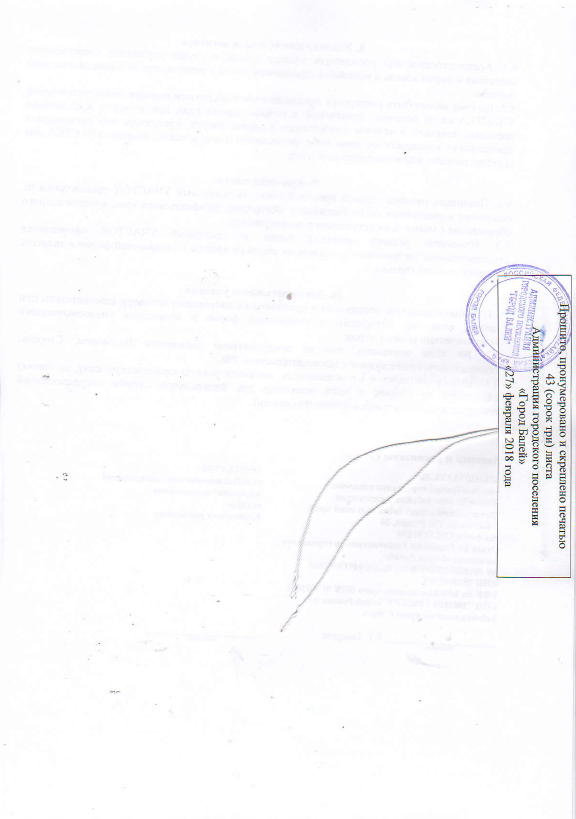 Раздел 1Общие условия проведения аукционастр. Общие сведения3Документация об аукционе5Подготовка заявки на участие в аукционе7Подача заявки на участие в аукционе8Рассмотрение заявок на участие в аукционе9Проведение аукциона10Заключение договора аренды по результатам проведения аукциона11Признание аукциона несостоявшимся13Раздел 2Информационная карта аукциона14Раздел 3Образцы форм и документов для заполненияФорма № 1 Опись документов, представляемых для участия в аукционе19Форма № 2 Заявление о предоставлении документации об аукционе20Форма № 3 Запрос о разъяснении документации об аукционе21Форма № 4Заявка на участие в аукционе22Форма № 5 Соглашение о внесении задатка24Форма №  6 Уведомления об отзыве заявки25Раздел 4ПроектыПроекты договора аренды земельного участка261.Организатор аукциона:Администрация городского поселения «Город Балей»Место нахождения: 673450 Забайкальский край, г.Балей, ул. Советская, 24Тел./факс: 8 30232 51876, тел.: 8 30232 51909E-mail: adm-zem-baley@yandex.ru Официальный сайт: http://baleysk.e-zab.ru (эл.стр. городское поселение «Город Балей»)Контактное лицо: Мищенко Андрей Юрьевич, тел.: 8 30232 51238Администрация городского поселения «Город Балей»Место нахождения: 673450 Забайкальский край, г.Балей, ул. Советская, 24Тел./факс: 8 30232 51876, тел.: 8 30232 51909E-mail: adm-zem-baley@yandex.ru Официальный сайт: http://baleysk.e-zab.ru (эл.стр. городское поселение «Город Балей»)Контактное лицо: Мищенко Андрей Юрьевич, тел.: 8 30232 512382.Орган, принявший решение о проведении аукциона, реквизиты решения:Аукцион проводится на основании Распоряжения Администрации городского поселения «Город Балей» № 10 от 26 января 2018 года «О проведении торгов в форме аукциона на право заключения договора аренды земельного участка, государственная собственность на которые не разграничена»Аукцион проводится на основании Распоряжения Администрации городского поселения «Город Балей» № 10 от 26 января 2018 года «О проведении торгов в форме аукциона на право заключения договора аренды земельного участка, государственная собственность на которые не разграничена»3.Форма проведения торгов:Аукцион, открытый по составу участников и по форме подачи заявок на участие в аукционе  Аукцион, открытый по составу участников и по форме подачи заявок на участие в аукционе  4.Предмет аукциона, характеристика объекта, начальная цена лота и срок договора арендыЛОТ № 1Предмет аукциона:Право на заключение договора аренды земельного участка, находящегося в государственной собственности из категории земель населенных пунктов, сроком на 10 (десять) лет.Описание земельного участка:Местонахождение: Забайкальский край, г. Балей, ул. Якимова, 8/1Кадастровый номер: 75:03:290144:195Площадь, м2: 15Вид разрешенного использования: для эксплуатации и обслуживания гаражаОбременения земельного участка: отсутствуютНачальная цена договора (начальная цена арендной платы) – 142,16 руб.«Шаг аукциона» – 4,26 руб.Размер задатка для участия в аукционе – 14,22 руб.ЛОТ № 2Предмет аукциона:Право на заключение договора аренды земельного участка, находящегося в государственной собственности из категории земель населенных пунктов, сроком на 5 (пять) лет.Описание земельного участка:Местонахождение: Забайкальский край, г. Балей, ул. Погодаева, 56/5Кадастровый номер: 75:03:290152:227Площадь, м2: 24Вид разрешенного использования: для эксплуатации и обслуживания гаражаОбременения земельного участка: отсутствуютНачальная цена договора (начальная цена арендной платы) – 227,46 руб.«Шаг аукциона» – 6,82 руб.Размер задатка для участия в аукционе – 22,75 руб.ЛОТ № 3Предмет аукциона:Право на заключение договора аренды земельного участка, находящегося в государственной собственности из категории земель населенных пунктов, сроком на 10 (десять) лет.Описание земельного участка:Местонахождение: Забайкальский край, г. Балей, ул. Якимова, 4/3Кадастровый номер: 75:03:290144:196Площадь, м2: 19Вид разрешенного использования: для эксплуатации и обслуживания гаражаОбременения земельного участка: отсутствуютНачальная цена договора (начальная цена арендной платы) – 180,07 руб.«Шаг аукциона» – 5,40 руб.Размер задатка для участия в аукционе – 18,01 руб.ЛОТ № 4Предмет аукциона:Право на заключение договора аренды земельного участка, находящегося в государственной собственности из категории земель населенных пунктов, сроком на 10 (десять) лет.Описание земельного участка:Местонахождение: Забайкальский край, г. Балей, ул. Пионерская, 4/4Кадастровый номер: 75:03:290152:226Площадь, м2: 30Вид разрешенного использования: для эксплуатации и обслуживания гаражаОбременения земельного участка: отсутствуютНачальная цена договора (начальная цена арендной платы) – 284,32 руб.«Шаг аукциона» – 8,53 руб.Размер задатка для участия в аукционе – 28,43 руб.ЛОТ № 5Предмет аукциона:Право на заключение договора аренды земельного участка, находящегося в государственной собственности из категории земель населенных пунктов, сроком на 3 (три) года.Описание земельного участка:Местонахождение: Забайкальский край, г. Балей, ул. Журавлева, 6/3Кадастровый номер: 75:03:290153:321Площадь, м2: 24Вид разрешенного использования: для размещения и эксплуатации гаражаОбременения земельного участка: Земельный Участок имеет учетную часть площадью 12 м2 с ограничениями прав, предусмотренными статьями 56 Федерального закона от 25.10.2001 № 136-ФЗ «Земельный Кодекс РФ». Охранные зоны объектов электросетевого хозяйства установлены Постановлением Правительства РФ от 24.02.2009 г. № 160. Согласно вышеуказанному Постановлению Правительства РФ, в охранных зонах запрещается осуществлять любые действия, которые могут нарушить безопасную работу объектов электрического хозяйства, в том числе привести к их повреждению или уничтожению, и (или) повлечь причинение вреда жизни, здоровью граждан и имуществу физических или юридических лиц, а также повлечь нанесение экологического ущерба и возникновение пожаров. Предоставление Участка согласовано с сетевой организацией ПАО «МРСК Сибири» филиала «Читаэнерго» в лице начальника Балейского РЭС в письменном виде. При подаче заявок на участие в аукционе, Заявители будут уведомлены об ограничении использования Участка.Начальная цена договора (начальная цена арендной платы) – 227,46 руб.«Шаг аукциона» – 6,82 руб.Размер задатка для участия в аукционе – 22,75 руб.ЛОТ № 6Предмет аукциона:Право на заключение договора аренды земельного участка, находящегося в государственной собственности из категории земель населенных пунктов, сроком на 5 (пять) лет.Описание земельного участка:Местонахождение: Забайкальский край, г. Балей, ул. Октябрьская, 118/2Кадастровый номер: 75:03:290153:323Площадь, м2: 15Вид разрешенного использования: для эксплуатации и обслуживания гаражаОбременения земельного участка: отсутствуютНачальная цена договора (начальная цена арендной платы) – 142,16 руб.«Шаг аукциона» – 4,26 руб.Размер задатка для участия в аукционе – 14,22 руб.ЛОТ № 1Предмет аукциона:Право на заключение договора аренды земельного участка, находящегося в государственной собственности из категории земель населенных пунктов, сроком на 10 (десять) лет.Описание земельного участка:Местонахождение: Забайкальский край, г. Балей, ул. Якимова, 8/1Кадастровый номер: 75:03:290144:195Площадь, м2: 15Вид разрешенного использования: для эксплуатации и обслуживания гаражаОбременения земельного участка: отсутствуютНачальная цена договора (начальная цена арендной платы) – 142,16 руб.«Шаг аукциона» – 4,26 руб.Размер задатка для участия в аукционе – 14,22 руб.ЛОТ № 2Предмет аукциона:Право на заключение договора аренды земельного участка, находящегося в государственной собственности из категории земель населенных пунктов, сроком на 5 (пять) лет.Описание земельного участка:Местонахождение: Забайкальский край, г. Балей, ул. Погодаева, 56/5Кадастровый номер: 75:03:290152:227Площадь, м2: 24Вид разрешенного использования: для эксплуатации и обслуживания гаражаОбременения земельного участка: отсутствуютНачальная цена договора (начальная цена арендной платы) – 227,46 руб.«Шаг аукциона» – 6,82 руб.Размер задатка для участия в аукционе – 22,75 руб.ЛОТ № 3Предмет аукциона:Право на заключение договора аренды земельного участка, находящегося в государственной собственности из категории земель населенных пунктов, сроком на 10 (десять) лет.Описание земельного участка:Местонахождение: Забайкальский край, г. Балей, ул. Якимова, 4/3Кадастровый номер: 75:03:290144:196Площадь, м2: 19Вид разрешенного использования: для эксплуатации и обслуживания гаражаОбременения земельного участка: отсутствуютНачальная цена договора (начальная цена арендной платы) – 180,07 руб.«Шаг аукциона» – 5,40 руб.Размер задатка для участия в аукционе – 18,01 руб.ЛОТ № 4Предмет аукциона:Право на заключение договора аренды земельного участка, находящегося в государственной собственности из категории земель населенных пунктов, сроком на 10 (десять) лет.Описание земельного участка:Местонахождение: Забайкальский край, г. Балей, ул. Пионерская, 4/4Кадастровый номер: 75:03:290152:226Площадь, м2: 30Вид разрешенного использования: для эксплуатации и обслуживания гаражаОбременения земельного участка: отсутствуютНачальная цена договора (начальная цена арендной платы) – 284,32 руб.«Шаг аукциона» – 8,53 руб.Размер задатка для участия в аукционе – 28,43 руб.ЛОТ № 5Предмет аукциона:Право на заключение договора аренды земельного участка, находящегося в государственной собственности из категории земель населенных пунктов, сроком на 3 (три) года.Описание земельного участка:Местонахождение: Забайкальский край, г. Балей, ул. Журавлева, 6/3Кадастровый номер: 75:03:290153:321Площадь, м2: 24Вид разрешенного использования: для размещения и эксплуатации гаражаОбременения земельного участка: Земельный Участок имеет учетную часть площадью 12 м2 с ограничениями прав, предусмотренными статьями 56 Федерального закона от 25.10.2001 № 136-ФЗ «Земельный Кодекс РФ». Охранные зоны объектов электросетевого хозяйства установлены Постановлением Правительства РФ от 24.02.2009 г. № 160. Согласно вышеуказанному Постановлению Правительства РФ, в охранных зонах запрещается осуществлять любые действия, которые могут нарушить безопасную работу объектов электрического хозяйства, в том числе привести к их повреждению или уничтожению, и (или) повлечь причинение вреда жизни, здоровью граждан и имуществу физических или юридических лиц, а также повлечь нанесение экологического ущерба и возникновение пожаров. Предоставление Участка согласовано с сетевой организацией ПАО «МРСК Сибири» филиала «Читаэнерго» в лице начальника Балейского РЭС в письменном виде. При подаче заявок на участие в аукционе, Заявители будут уведомлены об ограничении использования Участка.Начальная цена договора (начальная цена арендной платы) – 227,46 руб.«Шаг аукциона» – 6,82 руб.Размер задатка для участия в аукционе – 22,75 руб.ЛОТ № 6Предмет аукциона:Право на заключение договора аренды земельного участка, находящегося в государственной собственности из категории земель населенных пунктов, сроком на 5 (пять) лет.Описание земельного участка:Местонахождение: Забайкальский край, г. Балей, ул. Октябрьская, 118/2Кадастровый номер: 75:03:290153:323Площадь, м2: 15Вид разрешенного использования: для эксплуатации и обслуживания гаражаОбременения земельного участка: отсутствуютНачальная цена договора (начальная цена арендной платы) – 142,16 руб.«Шаг аукциона» – 4,26 руб.Размер задатка для участия в аукционе – 14,22 руб.5.Осмотр земельного участка на местности:Осмотр земельного участка на местности осуществляется в течение срока приема заявок на участие в аукционе, в рабочее время по письменному заявлению любого заинтересованного лица, поданного Организатору аукциона.Осмотр земельного участка на местности осуществляется в течение срока приема заявок на участие в аукционе, в рабочее время по письменному заявлению любого заинтересованного лица, поданного Организатору аукциона.6.Место, дата и время начала и окончания приема заявок на участие в аукционе:Заявки на участие в аукционе (с полным перечнем документов) принимаются с 01 марта 2018 года в рабочие дни с 09:00 до 13:00 часов по местному времени по адресу: Забайкальский край, г. Балей, ул. Советская, 24, кабинет 23, тел.: 8 30232 51876.Прием заявок на участие в аукционе заканчивается 25 марта 2018 года в 12:00 часов по местному времени. Заявка на участие в аукционе должна быть подготовлена по формам, представленным в Разделе 3 настоящей аукционной документации.Заявки на участие в аукционе (с полным перечнем документов) принимаются с 01 марта 2018 года в рабочие дни с 09:00 до 13:00 часов по местному времени по адресу: Забайкальский край, г. Балей, ул. Советская, 24, кабинет 23, тел.: 8 30232 51876.Прием заявок на участие в аукционе заканчивается 25 марта 2018 года в 12:00 часов по местному времени. Заявка на участие в аукционе должна быть подготовлена по формам, представленным в Разделе 3 настоящей аукционной документации.7.Дата, время и место определения участников аукциона:26 марта 2018 года в 11:00 часов по местному времени по адресу: Забайкальский край, г. Балей, ул. Советская, 24, кабинет 23.26 марта 2018 года в 11:00 часов по местному времени по адресу: Забайкальский край, г. Балей, ул. Советская, 24, кабинет 23.8.Дата, время и место проведения аукциона:30 марта 2018 года в 11:00 часов по местному времени, по адресу: Забайкальский край,     г. Балей, ул. Советская, 24, актовый зал.Регистрация участников аукциона проводится с 10:30 до 11:00 часов по местному времени, по адресу: Забайкальский край, г. Балей, ул. Советская, 24, кабинет 23. Лица, незарегистрированные для участия в аукционе до указанного времени окончания регистрации, не допускаются к участию в аукционе.30 марта 2018 года в 11:00 часов по местному времени, по адресу: Забайкальский край,     г. Балей, ул. Советская, 24, актовый зал.Регистрация участников аукциона проводится с 10:30 до 11:00 часов по местному времени, по адресу: Забайкальский край, г. Балей, ул. Советская, 24, кабинет 23. Лица, незарегистрированные для участия в аукционе до указанного времени окончания регистрации, не допускаются к участию в аукционе.9.Требования, предъявляемые к Заявителям на участие в аукционе:В аукционе может принять участие любое юридическое лицо независимо от организационно-правовой формы, формы собственности, места нахождения и места происхождения капитала или любое физическое лицо, в том числе индивидуальный предприниматель, претендующее на заключение договора аренды.Заявитель вправе подать заявку на участие в аукционе на любой лот, заявки на любые несколько лотов или все лоты. В отношении каждого лота Заявитель вправе подать только одну заявку на участие в аукционе.В аукционе может принять участие любое юридическое лицо независимо от организационно-правовой формы, формы собственности, места нахождения и места происхождения капитала или любое физическое лицо, в том числе индивидуальный предприниматель, претендующее на заключение договора аренды.Заявитель вправе подать заявку на участие в аукционе на любой лот, заявки на любые несколько лотов или все лоты. В отношении каждого лота Заявитель вправе подать только одну заявку на участие в аукционе.10.Требования о внесении задатка:Задаток вносится Заявителем в срок: до 25 марта 2018 года. Перечисляется по реквизитам: УФК по Забайкальскому краю (ОК 05 Администрация городского поселения «Город Балей» л/с 05913002080)БИК 047601001, ИНН 7528001372, Банк Отделение г.Чита р/с 40302810200003000105Средства платежа – денежные средства в валюте Российской Федерации (рубли)Задаток вносится Заявителем в срок: до 25 марта 2018 года. Перечисляется по реквизитам: УФК по Забайкальскому краю (ОК 05 Администрация городского поселения «Город Балей» л/с 05913002080)БИК 047601001, ИНН 7528001372, Банк Отделение г.Чита р/с 40302810200003000105Средства платежа – денежные средства в валюте Российской Федерации (рубли)11.Содержание заявки на участие в аукционе:Заявка на участие в аукционе подается в срок и по форме, которые установлены настоящей документацией об аукционе, и должна содержать следующие сведения и документы:1. Фирменное наименование (наименование), сведения об организационно-правовой форме, о месте нахождения, почтовый адрес (для юридического лица); фамилия, имя, отчество, паспортные данные, сведения о месте жительства (для физического лица), номер контактного телефона;2. Полученную не ранее чем за шесть месяцев до даты размещения на официальном сайте торгов извещения о проведении аукциона выписку из единого государственного реестра юридических лиц или нотариально заверенную копию такой выписки (для юридических лиц), полученную не ранее чем за шесть месяцев до даты размещения на официальном сайте торгов извещения о проведении аукциона выписку из единого государственного реестра индивидуальных предпринимателей или нотариально заверенную копию такой выписки (для индивидуальных предпринимателей), надлежащим образом заверенный перевод на русский язык документов о государственной регистрации юридического лица или физического лица в качестве индивидуального предпринимателя в соответствии с законодательством соответствующего государства (для иностранных лиц), полученные не ранее чем за шесть месяцев до даты размещения на официальном сайте торгов извещения о проведении аукциона, копии документов, удостоверяющих личность (для физических лиц);3. Документ, подтверждающий полномочия лица на осуществление действий от имени заявителя – юридического лица (копия решения о назначении или об избрании либо приказа о назначении физического лица на должность, в соответствии с которым такое физическое лицо обладает правом действовать от имени заявителя без доверенности (далее – руководитель). В случае если от имени заявителя действует иное лицо, заявка на участие в аукционе должна содержать также доверенность на осуществление действий от имени заявителя, заверенную печатью заявителя и подписанную руководителем заявителя (для юридических лиц) или уполномоченным этим руководителем лицом, либо нотариально заверенную копию такой доверенности. В случае если указанная доверенность подписана лицом, уполномоченным руководителем заявителя, заявка на участие в аукционе должна содержать также документ, подтверждающий полномочия такого лица;4. Нотариально заверенные копии учредительных документов заявителя (для юридических лиц);5. Соглашение о внесении задатка;6. Реквизиты счета для возврата задатка.Заявка на участие в аукционе подается в срок и по форме, которые установлены настоящей документацией об аукционе, и должна содержать следующие сведения и документы:1. Фирменное наименование (наименование), сведения об организационно-правовой форме, о месте нахождения, почтовый адрес (для юридического лица); фамилия, имя, отчество, паспортные данные, сведения о месте жительства (для физического лица), номер контактного телефона;2. Полученную не ранее чем за шесть месяцев до даты размещения на официальном сайте торгов извещения о проведении аукциона выписку из единого государственного реестра юридических лиц или нотариально заверенную копию такой выписки (для юридических лиц), полученную не ранее чем за шесть месяцев до даты размещения на официальном сайте торгов извещения о проведении аукциона выписку из единого государственного реестра индивидуальных предпринимателей или нотариально заверенную копию такой выписки (для индивидуальных предпринимателей), надлежащим образом заверенный перевод на русский язык документов о государственной регистрации юридического лица или физического лица в качестве индивидуального предпринимателя в соответствии с законодательством соответствующего государства (для иностранных лиц), полученные не ранее чем за шесть месяцев до даты размещения на официальном сайте торгов извещения о проведении аукциона, копии документов, удостоверяющих личность (для физических лиц);3. Документ, подтверждающий полномочия лица на осуществление действий от имени заявителя – юридического лица (копия решения о назначении или об избрании либо приказа о назначении физического лица на должность, в соответствии с которым такое физическое лицо обладает правом действовать от имени заявителя без доверенности (далее – руководитель). В случае если от имени заявителя действует иное лицо, заявка на участие в аукционе должна содержать также доверенность на осуществление действий от имени заявителя, заверенную печатью заявителя и подписанную руководителем заявителя (для юридических лиц) или уполномоченным этим руководителем лицом, либо нотариально заверенную копию такой доверенности. В случае если указанная доверенность подписана лицом, уполномоченным руководителем заявителя, заявка на участие в аукционе должна содержать также документ, подтверждающий полномочия такого лица;4. Нотариально заверенные копии учредительных документов заявителя (для юридических лиц);5. Соглашение о внесении задатка;6. Реквизиты счета для возврата задатка.12.Порядок определения победителей:Признается участник аукциона, предложивший наиболее высокую цену.Признается участник аукциона, предложивший наиболее высокую цену.13.Срок заключения договора аренды по итогом аукциона:Срок заключения договора аренды земельного участка установлен настоящей документацией об аукционе.Срок заключения договора аренды земельного участка установлен настоящей документацией об аукционе.14.При заключении и исполнении договора изменение условий договора, указанных в документации об аукционе, осуществляются по соглашению сторон.Условия аукциона, порядок и условия заключения договора с победителем аукциона, указанные в документации об аукционе являются условиями публичной оферты, а подача заявки на участие в аукционе является акцептом такой оферты.№ п/пНаименованиеКол-востраниц1.Заявка на участие в конкурсе 2.Документ, удостоверяющий личность (для физических лиц); выписка из единого государственного реестра юридических лиц или нотариально заверенная копия такой выписки (для юридических лиц); выписка из единого государственного реестра индивидуальных предпринимателей или нотариально заверенная копия такой выписки (для индивидуальных предпринимателей)3.Документ, подтверждающий полномочия лица на осуществление действий от имени заявителя 4.Нотариально заверенные копии учредительных документов заявителя (для юридических лиц)5.Соглашение о внесении задатка6.Реквизиты счета (для возврата задатка)7.Иные документы, представляемые Заявителем по его усмотрениюп/пРаздел документации об аукционеСсылка на пункт документации, положения которого следует разъяснитьСодержание запроса на разъяснение положений документации об аукционе№Претендент:                      физическое лицо  юридическое лицоАРЕНДОДАТЕЛЬ:АРЕНДАТОР:Администрация городского поселения «Город Балей» Забайкальского краяЮридический адрес: Забайкальский край, г. Балей, ул. Советская, 24тел/факс: 830232 51259Отдел по финансам Администрации городского поселения «Город Балей»р/с 40101810200000010001, л/с 04913001880ИНН 7528001069УФК по Забайкальскому краю БИК 047601001КПП 72801001 ГРКЦ ГУ Банка России по Забайкальскому краю г. Чита______________________ Л.Т. Заверуха                          (подпись)Ф.И.О./наименование организацииАдрес местонахождениятел/факсБанковские реквизиты______________________                          (подпись)АРЕНДОДАТЕЛЬ:АРЕНДАТОР:Администрация городского поселения «Город Балей» Забайкальского краяЮридический адрес: Забайкальский край, г. Балей, ул. Советская, 24тел/факс: 830232 51259Отдел по финансам Администрации городского поселения «Город Балей»р/с 40101810200000010001, л/с 04913001880ИНН 7528001069УФК по Забайкальскому краю БИК 047601001КПП 72801001 ГРКЦ ГУ Банка России по Забайкальскому краю г. Чита______________________ Л.Т. Заверуха                          (подпись)Ф.И.О./наименование организацииАдрес местонахождениятел/факсБанковские реквизиты______________________                          (подпись)АРЕНДОДАТЕЛЬ:АРЕНДАТОР:Администрация городского поселения «Город Балей» Забайкальского краяЮридический адрес: Забайкальский край, г. Балей, ул. Советская, 24тел/факс: 830232 51259Отдел по финансам Администрации городского поселения «Город Балей»р/с 40101810200000010001, л/с 04913001880ИНН 7528001069УФК по Забайкальскому краю БИК 047601001КПП 72801001 ГРКЦ ГУ Банка России по Забайкальскому краю г. Чита______________________ Л.Т. Заверуха                          (подпись)Ф.И.О./наименование организацииАдрес местонахождениятел/факсБанковские реквизиты______________________                          (подпись)АРЕНДОДАТЕЛЬ:АРЕНДАТОР:Администрация городского поселения «Город Балей» Забайкальского краяЮридический адрес: Забайкальский край, г. Балей, ул. Советская, 24тел/факс: 830232 51259Отдел по финансам Администрации городского поселения «Город Балей»р/с 40101810200000010001, л/с 04913001880ИНН 7528001069УФК по Забайкальскому краю БИК 047601001КПП 72801001 ГРКЦ ГУ Банка России по Забайкальскому краю г. Чита______________________ Л.Т. Заверуха                          (подпись)Ф.И.О./наименование организацииАдрес местонахождениятел/факсБанковские реквизиты______________________                          (подпись)АРЕНДОДАТЕЛЬ:АРЕНДАТОР:Администрация городского поселения «Город Балей» Забайкальского краяЮридический адрес: Забайкальский край, г. Балей, ул. Советская, 24тел/факс: 830232 51259Отдел по финансам Администрации городского поселения «Город Балей»р/с 40101810200000010001, л/с 04913001880ИНН 7528001069УФК по Забайкальскому краю БИК 047601001КПП 72801001 ГРКЦ ГУ Банка России по Забайкальскому краю г. Чита______________________ Л.Т. Заверуха                          (подпись)Ф.И.О./наименование организацииАдрес местонахождениятел/факсБанковские реквизиты______________________                          (подпись)АРЕНДОДАТЕЛЬ:АРЕНДАТОР:Администрация городского поселения «Город Балей» Забайкальского краяЮридический адрес: Забайкальский край, г. Балей, ул. Советская, 24тел/факс: 830232 51259Отдел по финансам Администрации городского поселения «Город Балей»р/с 40101810200000010001, л/с 04913001880ИНН 7528001069УФК по Забайкальскому краю БИК 047601001КПП 72801001 ГРКЦ ГУ Банка России по Забайкальскому краю г. Чита______________________ Л.Т. Заверуха                          (подпись)Ф.И.О./наименование организацииАдрес местонахождениятел/факсБанковские реквизиты______________________                          (подпись)